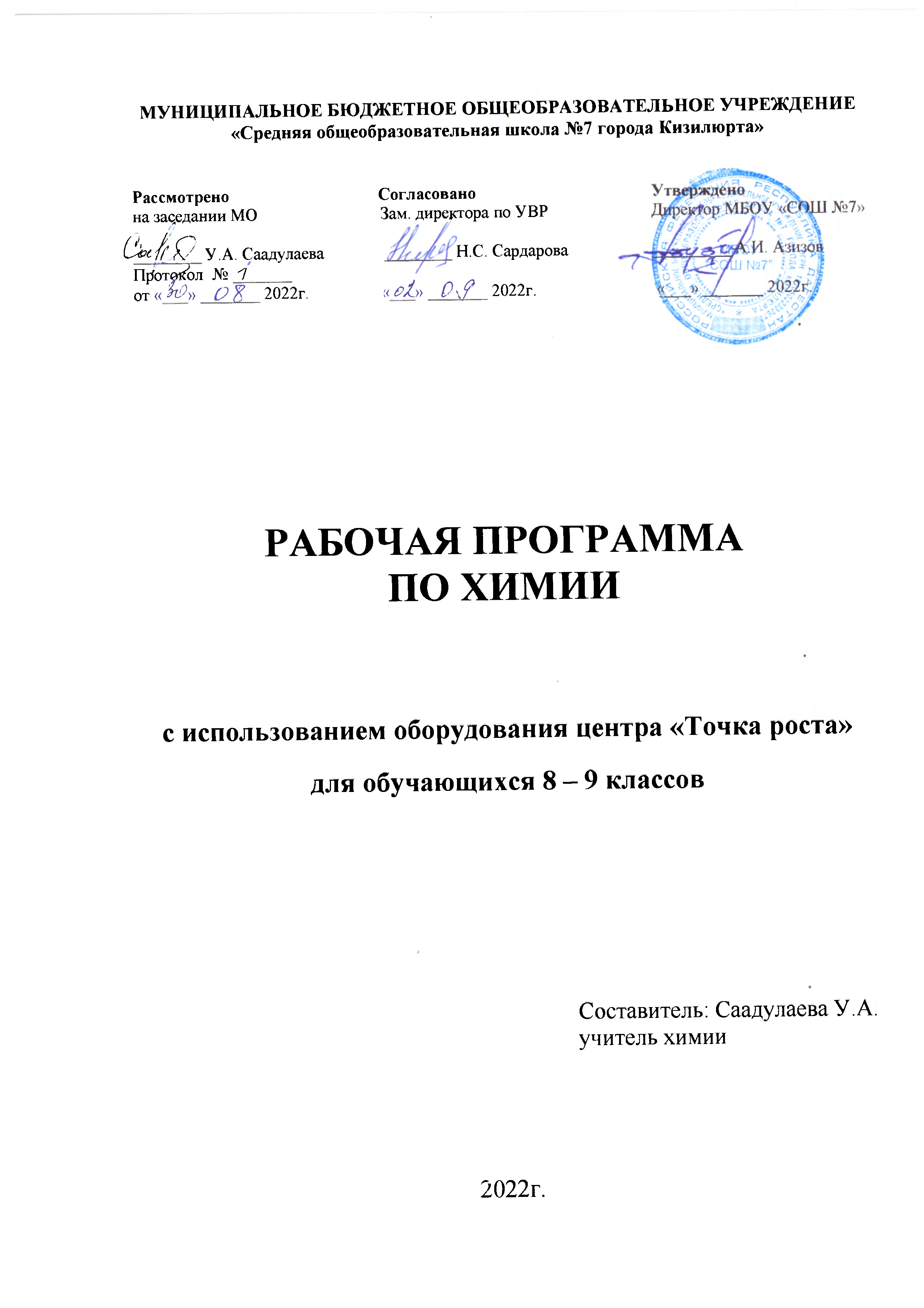 РАБОЧАЯ ПРОГРАММАвнеурочной деятельности по химиидля 8-9 классов с использованием оборудования центра «Точка роста»На базе центра «Точка роста» обеспечивается реализация образовательных программ естественнонаучной и технологической направленностей, разработанных в соответствии с требованиями законодательства в сфере образования и с учётом рекомендаций Фед е- рального оператора учебного предмета «Химия».Рабочая программа составлена на основе следующих документов:Фундаментального ядра содержания общего образования и в соответствии с Государственным стандартом общего образования (приказ Министерства образования и науки Российской Федерации от 17.12.2010 г. № 1897).Рабочих	программ.	Предметная	линия	учебников	Г.Е.Рудзитиса,	Ф.Г.Фельдмана.	8-9	классы:	пособие	для	учителей общеобразовательных организаций /Н.Н. Гара. – 2 изд., доп. – Москва: Просвещение, 2013 г.Федерального закона «Об образовании в Российской Федерации» №273-ФЗ от 29 декабря 2012.Примерной программы основного общего образования по химии для 8-9 классов, допущенная Департаментом образовательных программ и стандартов общего образования МО РФ.Федерального перечня учебников, рекомендованного (допущенного) Министерством образования и науки РФ к использованию в образовательном процессе в общеобразовательных учреждениях на 2022-2023учебный год.Требований к результатам основного общего образования, представленных в федеральном государственном образовательном стандарте общего образования второго поколения. В них также учитываются идеи развития и формирования универсальных учебных действий для основного общего образования.Методических рекомендаций министерства просвещения Российской Федерации по «Реализации образовательных программ естественнонаучной и технологической направленностей по химии с использованием оборудования центра «Точка роста»(утверждены распоряжением Министерства просвещения Российской Федерации от 12 января 2021 г.№ Р-6).Основной образовательной программы МБОУ СОШ №7  г. Кизилюрт  на 2022-2023учебный год.Учебного плана МБОУ СОШ №7  г. Кизилюрт на 2022 – 2023 учебный год.Учебно-методическое обеспечение курса химии основной общеобразовательной школыРудзитис Г. Е. Химия: 8 кл.: учеб. для общеобразоват. учреждений / Г. Е. Рудзитис, Ф. Г. Фельдман. — М.: Просвещение.Рудзитис Г. Е. Химия. 9 класс. ФГОС: учеб.для общеобразоват. учреждений / Г. Е. Рудзитис, Ф. Г. Фельдман. — М.: Просвещение, 2019.Химия: 8 кл.: электронное приложение к учебнику.Химия: 9 кл.: электронное приложение к учебнику.Гара Н. Н. Химия. Рабочие программы. Предметная линия учебников Г. Е. Рудзитиса, Ф. Г. Фельдмана. 8—9 классы / Н. Н. Гара. — М.: Просвещение.Боровских Т.А. Тесты по химии. Азот и фосфор. Углерод и кремний. Металлы.9 класс: к учебнику Г. Е. Рудзитиса, Ф. Г. Фельдман а«Химия. 9 класс». ФГОС (к новому учебнику) – М.: Издательство «Экзамен», 2017. – 111с. (Серия «Учебно-методический комплект»).Боровских Т.А. Тесты по химии. Классификация химических реакций. Химические реакции в водных растворах. Галогены. Кислород и сера. 9 класс: к учебнику Г. Е. Рудзитиса, Ф. Г. Фельдмана «Химия. 9 класс». ФГОС (к новому учебнику) – М.: Издательство «Экзамен», 2017. – 109 с. (Серия «Учебно-методический комплект»).Габрусева Н. И. Химия: рабочая тетрадь: 8 кл. / Н. И. Габрусева. — М.: Просвещение.Гара Н. Н. Химия: задачник с «помощником»: 8—9 кл. / Н. Н. Гара, Н. И. Габрусева. — М.: Просвещение.Радецкий А. М. Химия: дидактический материал: 8—9 кл. / А. М. Радецкий. — М.: Просвещение.Гара Н. Н. Химия. Уроки: 8 кл. / Н. Н. Гара. — М.: Просвещение.Библиотека научно- популярных изданий для получения дополнительной информации по предмету (в кабинете химии и в школьной библиотеке).Электронные образовательные ресурсы.Перечень доступных источников информацииВ разделе представлен список книг и ссылок на сайты, в которых более подробно освещены различные аспекты рассматриваемых вопросов. Их можно рекомендовать как учителю, так и обучаемым, проявившим интерес к изучаемой теме.Васильев В.П., Морозова Р.П., Кочергина Л. А.Практикум по аналитической химии: Учеб. пособие для вузов.— М.: Химия, 2000.— 328 с.Гроссе Э., Вайсмантель Х. Химия для любознательных. Основы химии и занимательные опыты.ГДР.1974.Пер.с нем.— Л.: Химия, 1979.— 392 с.Дерпгольц В. Ф.Мир воды.— Л.: Недра, 1979.— 254 с.Жилин Д. М. Общая химия. Практикум L-микро. Руководство для студентов.— М.: МГИУ, 2006.— 322с.Использование цифровых лабораторий при обучении химии в средней школе/ Беспалов П. И.Дорофеев М.В., Жилин Д.М., Зимина А.И., Оржековский П.А.— М.: БИНОМ. Лаборатория знаний, 2014.— 229 с.Кристаллы. Кристаллогидраты: Методические указания к лабораторным работам. Мифтахова Н.Ш., Петрова Т.Н., Рахматуллина И. Ф.— Казань: Казан. гос. технол.ун-т., 2006.— 24 с.Леенсон И.А.100 вопросов и ответов по химии: Материалы для школьных рефератов, факультативных занятий и семинаров: Учебное пособие.— М.: «Издательство АСТ»: «Издательство Астрель», 2002.— 347 с.Леенсон И. А. Химические реакции: Тепловой эффект, равновесие, скорость.— М.: ООО «Издательство Астрель, 2002.— 192 с.Лурье Ю. Ю. Справочник по аналитической химии.— М.: Химия, 1971.— С.71―89.Назарова Т.С., Грабецкий А.А., Лаврова В. Н. Химический эксперимент в школе.— М.: Просвещение, 1987.—240 с.Неорганическая химия: В 3 т./ Под ред. Ю. Д.Третьякова.Т.1: Физико-химические основы неорганической химии: Учебник для студ. высш. учеб. заведений/М. Е.Тамм, Ю. Д.Третьяков.— М.: Издательский центр «Академия», 2004.—240 с.Петрянов И. В. Самое необыкновенное вещество в мире.— М.: Педагогика, 1976.— 96 с.Стрельникова Л. Н. Из чего всё сделано? Рассказы о веществе.— М.: Яуза-пресс.2011.— 208 с.Сусленникова В.М, Киселева Е. К. Руководство по приготовлению титрованных растворов.— Л.: Химия, 1967.— 139 с.Фарадей М. История свечи: Пер.с англ./Под ред.Б. В. Новожилова.— М.: Наука. Главная редакция физико-математической литературы,1980.— 128 с., ил.— (Библиотечка «Квант»)Хомченко Г.П., Севастьянова К. И. Окислительно-восстановительные реакции.— М.: Просвещение, 1989.— 141 с.Энциклопедия для детей.Т.17.Химия / Глав.ред.В. А.Володин, вед.науч.ред.И.Леенсон.— М.: Аванта +, 2003.— 640 с.ЭртимоЛ.Вода: книга о самом важном веществе в мире: пер.с фин.—М.: Компас Гид, 2019.— 153 c.Чертков И.Н., Жуков П. Н. Химический эксперимент с малыми количествами реактивов. М.: Просвещение, 1989.— 191 с.Сайт МГУ. Программа курса химии для учащихся 8—9 классов общеобразовательной школы. http://www.chem.msu.su/rus/books/2001-2010/eremin-chemprog.Сайт ФИПИ. Открытый банк заданий для формирования естественнонаучной грамотности. https://fipi.ru/otkrytyy-bank-zadaniy-dlya-otsenki-yestestvennonauchnoy-gramotnostiСайт Единая коллекция цифровых образовательных ресурсов. http://school-collection.edu.ru/catalog.Сайт Федеральный центр информационно-образовательных ресурсов. http://fcior.edu.ru/В обучении химии большое значение имеет эксперимент. Анализируя результаты проведённых опытов, учащиеся убеждаются в том, что те или иные теоретические представления соответствуют или противоречат реальности. Только осуществляя химический эксперимент можно проверить достоверность прогнозов, сделанных на основании теории. В процессе экспериментальной работы учащиеся приобретают опыт познания реальности, являющийся важным этапом формирования у них убеждений, которые, в свою очередь, составляют основу научного мировоззрения.Внедрение оборудования цифровой лаборатории центра «Точка роста» позволит качественно изменить процесс обучения химии. Количественные эксперименты позволят получать достоверную информацию о протекании тех или иных химических процессах, о свойствах веществ. На основе полученных экспериментальных данных обучаемые смогут самостоятельно делать выводы, обобщать результаты, выявлять закономерности, что однозначно будет способствовать повышению мотивации обучения школьников.Для изучения предмета «Химия» на этапе основного общего образования отводится 140 часов: 8 класс ―70 часов;9 класс ―70 часов (68 часов по планированию).Данная образовательная программа обеспечивает усвоение учащимися важнейших химических законов, теорий и понятий; формирует представление о роли химии в окружающем мире и жизни человека. При этом основное внимание уделяется сущности химических реакций и методам их осуществления.Одним из основных принципов построения программы является принцип доступности. Экспериментальные данные, полученные учащимися при выполнении количественных опытов, позволяют учащимся самостоятельно делать выводы, выявлять закономерности. Подходы, заложенные в содержание программы курса, создают необходимые условия для системного усвоения учащимися основ науки, для обеспечения развивающего и воспитывающего воздействия обучения на личность учащегося. Формируемые знания должны стать основой системы убеждений школьника, центральным ядром его научного мировоззрения.На базе центра «Точка роста» обеспечивается реализация образовательных программ естественнонаучной и технологической направленностей, разработанных в соответствии с требованиями законодательства в сфере образования и с учётом рекомендаций Фед е- рального оператора учебного предмета «Химия».Образовательная программа позволяет интегрировать реализуемые подходы, структуру и содержание при организации обучения химии в 8―9 классах, выстроенном на базе любого из доступных учебно-методических комплексов (УМК).Использование оборудования «Точка роста» при реализации данной ОП позволяет создать условия:для расширения содержания школьного химического образования;для повышения познавательной активности обучающихся в естественнонаучной области;для развития личности ребёнка в процессе обучения химии, его способностей, формирования и удовлетворения социально значимых интересов и потребностей;для работы с одарёнными школьниками, организации их развития в различных областях образовательной, творческой деятельности.Цель и задачиРеализация основных общеобразовательных программ по учебным предметам естественнонаучной направленности, в том числе в рамках внеурочной деятельности обучающихся;введение современных средств обучения и воспитания для изучения (в том числе экспериментального) дисциплин (модулей) естественнонаучной направленности при реализации основных общеобразовательных программ и дополнительных общеобразовательных программ, в том числе для расширения содержания учебного предмета «Химия».вовлечение учащихся в проектную деятельность.Профильный комплект оборудования центра «Точка роста» обеспечивает эффективное достижение образовательных результатов обучающимися по программам естественнонаучной направленности, возможность углублённого изучения отдельных предметов, в том числе для формирования изобретательского, креативного, критического мышления, развития функциональной грамотности у обучающихся, в том числе естественнонаучной и математической.Эксперимент является источником знаний и критерием их истинности в науке. Концепция современного образования подразумевает, что в учебном эксперименте ведущую роль должен занять самостоятельный исследовательский ученический эксперимент.Современные экспериментальные исследования по химии уже трудно представить без использования не только аналоговых, но и цифровых измерительных приборов. В Федеральном Государственном Образовательном Стандарте (ФГОС) прописано, что одним из универсальных учебных действий, приобретаемых учащимися, должно стать умение«проведения опытов, простых экспериментальных исследований, прямых и косвенных измерений с использованием аналоговых и цифровых измерительных приборов».Учебный эксперимент по химии, проводимый на традиционном оборудовании, без применения цифровых лабораторий, не может позволить в полной мере решить все задачи в современной школе. Это связано с рядом причин:традиционное	школьное	оборудование	из-за	ограничения	технических	возможностей	не	позволяет	проводить	многие количественные исследования;длительность проведения химических исследований не всегда согласуется с длительностью учебных занятий;возможность проведения многих исследований ограничивается требованиями техники безопасности и др.Цифровая лаборатория полностью меняет методику и содержание экспериментальной деятельности и решает вышеперечисленные проблемы. Широкий спектр датчиков позволяет учащимся знакомиться с параметрами химического эксперимента не только на качественном, но и на количественном уровне. Цифровая лаборатория позволяет вести длительный эксперимент даже в отсутствие экспериментатора , а частота их измеренийнеподвластна человеческому восприятию.В процессе формирования экспериментальных умений ученик обучается представлять информацию об исследовании в четырёх видах:в вербальном: описывать эксперимент, создавать словесную модель эксперимента, фиксировать внимание на измеряемых величинах, терминологии;в табличном: заполнять таблицы данных, лежащих в основе построения графиков (при этом у учащихся возникает первичное представление о масштабах величин);в графическом: строить графики по табличным данным, что даёт возможность перехода к выдвижению гипотез о характере зависимости между величинами (при этом учитель показывает преимущество в визуализации зависимостей между величинами, наглядность и многомерность);в виде математических уравнений: давать математическое описание взаимосвязи величин, математическое обобщение.Переход от каждого этапа представления информации занимает довольно большой промежуток времени. В 7―8 классах этот процесс необходим, но в старших классах можно было бы это время потратить на решение более важных задач. В этом плане цифровые лаборатории существенно экономят время. Это время можно потратить согласно ФГОС на формирование исследовательских умений учащихся, которые выражаются в следующих действиях:определение проблемы;постановка исследовательской задачи;планирование решения задачи;построение моделей;выдвижение гипотез;экспериментальная проверка гипотез;анализ данных экспериментов или наблюдений;формулирование выводов.СОДЕРЖАНИЕ ПРОГРАММЫвнеурочной деятельности «ХИМИЯ» для 8 классов (70 часов) с использованием оборудования цифровой лаборатории«Точка роста»Раздел 1. Основы экспериментальной химии	(22 ч)Химия – наука экспериментальная. Вводный инструктаж по ТБДемонстрационный эксперимент   № 1.Ознакомление с лабораторным оборудованием; приёмы безопасной работы с ним.Практическая работа № 1. Правила техники безопасности при работе с лабораторным оборудованием. Изучение строения пламени» Методы познания в химии. Экспериментальные основы химииЛабораторный опыт №1.Рассмотрение веществ с различными физическими свойствами (медь, железо, цинк, сера, вода, хлорид натрияЛабораторный опыт № 2. «До какой температуры можно нагреть вещество?»Лабораторный опыт №3.Изучение свойств веществ: нагревание воды, нагревание оксида кремния (IV). Лабораторный опыт № 4. «Измерение температуры кипения воды с помощью датчика температуры и термометра» Лабораторный опыт № 5.«Определение температуры плавления и кристаллизации металла»Первоначальные химические понятия. Чистые вещества и смесиЛабораторный опыт   №6. Исследование физических и химических свойств природных веществ (известняков).Чистые вещества и смеси. Способы разделения смесей: действие магнитом, отстаивание, фильтрование, выпаривание, кристаллизация, дистилляция.Лабораторный опыт №7. Разделение смеси железных опилок и серы с помощью магнита.Лабораторный опыт №8.Приготовление и разделение смеси железа и серы, разделение смеси нефти и воды (растительного масла и воды). Практическая работа № 2. Овладение навыками разделения однородных и неоднородных смесей: отстаивание, фильтрование, выпаривание, кристаллизация, дистилляция (перегонка).Физические и химические явления.Демонстрационный эксперимент № 2. «Выделение и поглощение тепла – признак химической реакции»Лабораторный опыт №9.Примеры физических явлений: сгибание стеклянной трубки, кипячение воды, плавление парафина. Лабораторный опыт №10.Примеры химических явлений: горение древесины, взаимодействие мрамора с соляной кислотой. Атомы и молекулы, ионы. Вещества молекулярного и немолекулярного строения. Кристаллические решетки.Демонстрационный опыт № 3.«Температура плавления веществ с разными типами кристаллических решёток» Простые и сложные вещества. Химический элемент. Химический знак. Простые вещества: металлы и неметаллы. Лабораторный опыт № 11. Знакомство с образцами простых веществ: металлов и неметаллов. Описание свойств. Лабораторный опыт №12.Изучение образцов металлов и неметаллов (серы, железа, алюминия, графита, меди и др.). Сложные вещества их состав и свойства.Лабораторный опыт № 13. Знакомство с образцами сложных веществ, минералов и горных пород. Описание свойств.Демонстрационный эксперимент № 4. «Разложение воды электрическим током»Лабораторный опыт №14.Испытание твердости веществ с помощью коллекции «Шкала твердости». Формулы сложных веществ. Качественный и количественный состав вещества.Демонстрационный эксперимент № 5.   «Разложение основного карбоната меди (II) (малахита)»Формулы сложных веществ. Качественный и количественный состав вещества. Названия сложных веществ. Реактивы. Этикетки. Группы хранения реактивов. Условия хранения и использования.Закон сохранения массы веществ.Демонстрационный эксперимент  № 6.«Закон сохранения массы веществ» Химические превращения. Химические реакции.Лабораторный опыт №15.Признаки протекания химических реакций: нагревание медной проволоки; взаимодействие растворов едкого натра и хлорида меди; взаимодействие растворов уксусной кислоты и гидрокарбоната натрия.Химические уравнения. Выполнение тренировочных упражнений по составлению уравнений химических реакций Типы химических реакцийЛабораторный опыт №16.Типы химических реакций: разложение гидроксида меди (II); взаимодействие железа с раствором хлорида меди (II), взаимодействие оксида меди (II) с раствором соляной кислоты.Подготовка к ГИА, ВПР.Тестовый контроль: «Основы экспериментальной химии».Раздел 2. Практикум по изучению газов: кислорода и водорода (7 ч)Кислород. Реакции, используемые для получения кислорода в лабораторииДемонстрационный эксперимент № 7. «Получение и собирание кислорода в лаборатории и заполнение им газометра» Химические свойства кислорода. Оксиды.Лабораторный опыт №17.«Горение серы и фосфора на воздухе и в кислороде»Лабораторный опыт №18.«Горение железа, меди, магния на воздухе и в кислороде»Лабораторный опыт №19. Рассмотрение образцов оксидов (углерода (IV), водорода, фосфора, меди, кальция, железа, кремния). Подготовка к ГИА, ВПРВоздух и его состав.Демонстрационный эксперимент № 8. «Определение состава воздуха»Водород. Получение водорода. Меры безопасности при работе с водородом. Проверка на чистоту. Гремучий газ. Демонстрационный эксперимент № 9. «Получение и собирание водорода в лаборатории. Опыт Кавендиша» Химические свойства водорода. Применение.Демонстрационный эксперимент № 10.«Получение водорода реакцией алюминия со смесью сульфата меди и хлорида натрия» Демонстрационный эксперимент № 11.«Занимательные опыты с водородом: летающая банка, взрывающиеся пузыри, летающие мыльные шарики.Тестовый контроль: «Практикум по изучению газов: кислорода и водорода».Раздел 3. Практикум по изучению свойств воды и растворов (9 ч)Вода. Методы определения состава воды - анализ и синтез.Лабораторный опыт № 20.«Определение водопроводной и дистиллированной воды» Физические и химические свойства воды.Лабораторный опыт №21.Окраска индикаторов в нейтральной средеЛабораторный опыт №22.Сравнение проб воды: водопроводной, из городского открытого водоема. Вода — растворитель. Растворы.Лабораторный опыт № 23. «Изучение зависимости растворимости вещества от температуры» Насыщенные и ненасыщенные растворы.Лабораторный опыт № 24. «Наблюдение за ростом кристаллов»Лабораторный опыт № 25. «Пересыщенный раствор»Практическая работа № 3 «Определение концентрации веществ колориметрическим методом   по калибровочному графику»Кристаллогидраты.Лабораторный опыт № 26.«Определение температуры разложения кристаллогидрата»Подготовка к ГИА, ВПРТестовый контроль: «Практикум по изучению свойств воды и растворов».Раздел 4. Основы расчетной химии (4 ч)Моль — единица количества вещества. Молярная масса. Вычисления по химическим уравнениям. Закон Авогадро. Молярный объем газов. Относительная плотность газов.Обработка экспериментальных данных с использованием цифровой лаборатории «Точка роста».Чтение графиков, диаграммРаздел 5. Практикум по изучению свойств веществ основных классов неорганических соединений (12 ч)Оксиды: классификация, номенклатура, свойства, получение, применение.Лабораторный опыт №27. Наблюдение растворимости оксидов алюминия, натрия, кальция и меди в воде. Лабораторный опыт №28.Определение кислотности-основности среды полученных растворов с помощью индикатора. Лабораторный опыт №29. Получение углекислого газа и взаимодействие его с известковой водой.Гидроксиды. Основания: классификация, номенклатура, получение.Лабораторный опыт №30.Взаимодействие оксидов кальция и фосфора с водой, определение характера образовавшегося гидроксида с помощью индикатора.Лабораторный опыт № 31.«Определение рН различных сред»Практическая работа № 4 «Определение рН растворов кислот и щелочей»Химические свойства оснований. Реакция нейтрализации. Окраска индикаторов в щелочной и нейтральной средах. Применение оснований.Лабораторный опыт № 32.«Реакция нейтрализации».Демонстрационный эксперимент № 12.«Основания. Тепловой эффект реакции гидроксида натрия с углекислым газом»Лабораторный опыт №33.Взаимодействие растворов кислот со щелочами.Лабораторный опыт №34.Получение нерастворимых оснований и исследование их свойств (на примере гидроксида меди (II)). Амфотерные оксиды и гидроксиды.Лабораторный опыт №35.Получение амфотерных оснований и исследование их свойств (на примере гидроксида цинка (II)). Кислоты. Состав. Классификация. Номенклатура. Получение кислот.Химические свойства кислотЛабораторный опыт №36.Взаимодействие металлов (магния, цинка, железа, меди) с растворами кислот. Лабораторный опыт №37.Взаимодействие оксида меди (II) и оксида цинка с раствором серной кислоты. Лабораторный опыт №38. Взаимодействие растворов кислот с нерастворимыми основаниями.Соли. Классификация. Номенклатура. Способы получения солейПрактическая работа № 5. «Получение медного купороса»Свойства солей. Генетическая связь между основными классами неорганических соединенийПрактическая работа №6.Решение экспериментальных задач по теме «Практикум по изучению свойств веществ основных классов неорганических соединений»Подготовка к ГИА, ВПРТестовый контроль: «Практикум по изучению свойств веществ основных классов неорганических соединений».Раздел 5. Основы опытно-экспериментальной и проектной деятельности (16ч)Техника безопасности при выполнении самостоятельных опытов и экспериментов в домашних условиях и с использованием оборудования химической лаборатории.Практическая работа №7. Обращение со стеклом (сгибание стеклянной трубки, изготовление: пипетки; капилляров; простейших узлов; простейших приборов)Химический анализ: качественный и количественныйТеоретические основы опытно-экспериментальной и проектной деятельности. Выбор темы проекта. Планирование деятельности.Подготовка проекта. Сбор информации по данной теме. Моделирование проектной деятельности. Выполнение учебных проектов, опытно-экспериментальных работ.Практические работы №8-12 по темам проектов учащихся Подготовка учебных проектов к защитеПромежуточная аттестация. Защита проектовПодготовка к ГИА, ВПР: решение практико ориентированных заданий Подготовка к ГИА, ВПР: решение практико ориентированных заданийОбобщение, систематизация и коррекция знаний учащихся за курс «ХИМИЯ», 8 класс.Тестовый контроль.Тематика опытно-экспериментальных и проектных работ с использованием оборудования центра «Точка роста»:Экспертиза продуктов питания по упаковке.Определение качества водопроводной воды.Определение свойств водопроводной и дистиллированной воды.Кислотность атмосферных осадков.Получение кристаллогидрата медного купороса. 6.Наблюдение за ростом кристаллов.Получение пересыщенных растворов.Определение температуры разложения кристаллогидрата.Определение кислотности почвы.Изучение щелочности различных сортов мыла и моющих средств.Индикаторные свойства различных растений и цветов (с определением рН растворов).Определение качества хлебопекарной муки и хлеба.Определение качества кисломолочных продуктов.Определение зависимости изменения рН цельного и пастеризованного молока от сроков хранения.Очистка воды перегонкой.Очистка воды от загрязнений.Приготовление почвенной вытяжки и определение ее рН.Определение степени засоленности почвы.Количественное определение загрязненности вещества.Определение массы оксида меди (II), обнаружение оксида углерода (IV) и воды, получаемых при разложении основного карбоната меди (малахита).Получение, собирание и идентификация газов (водорода, кислорода, углекислого газа, аммиака), монтаж соответствующих приборов.Примечание: желтым маркером выделено содержание Примерной программы, предложенной в Методических рекомендаций министерства просвещения Российской Федерации по «Реализации образовательных программ естественнонаучной и технологической направленностей по химии с использованием оборудования центра «Точка роста»(утверждены распоряжением Министерства просвещения Российской Федерац ии от 12 января 2021 г.№ Р-6).СОДЕРЖАНИЕ ПРОГРАММЫвнеурочной деятельности «ХИМИЯ» для 9 класса (70 часов, по планированию – 68 ч) с использованием оборудования цифровой лаборатории«Точка роста»Введение в курс «Химия-9» (2 ч)Вводный инструктаж по ТБ. Химия – наука экспериментальная.Демонстрационный эксперимент № 1.Ознакомление с лабораторным оборудованием; приёмы безопасной работы с ним.Входное тестирование по теоретическим и практическим знаниям за 8 классРаздел 1. Многообразие химических реакций в экспериментальной химии (15ч)Тема 1. Классификация химических реакций (6 ч)Классификация химических реакций, реакции соединения, разложения, замещения, обмена. Окислительно - восстановительные реакции. Окислитель, восстановитель, процессы окисления, восстановления. Составление уравнений окислительно - восстановительных реакций с помощью метода электронного баланса.Тепловые эффекты химических реакций. Экзотермические и эндотермические реакции.Термохимические	уравнения. Скорость химических реакций. Факторы, влияющие на скорость химических реакций. Первоначальные представления о катализе.Демонстрации.Демонстрация опытов, выясняющих зависимость скорости химических реакций от различных факторов. Таблицы «Обратимые реакции», «Химическое равновесие», «Скорость химической реакции».Расчетные задачи. Расчеты по термохимическим уравнениям.Практическая работа №1. Изучение влияния условий проведения химической реакции на её скорость.Обратимые реакции. Понятие о химическом равновесии.Тема 2. Электролитическая диссоциация (9 ч)Химические реакции, идущие в водных растворах. Электролиты и неэлектролиты. Ионы. Катионы и анионы. Гидратная теория растворов. Электролитическая диссоциация кислот, оснований, солей. Слабые и сильные электролиты. Степень диссоциации. Реакции ионного обмена. Условия протекания реакций обмена до конца. Химические свойства основных классов неорганических соединений в свете представлений об электролитической диссоциации и окислительно – восстановительных реакциях.Понятие о гидролизе солей.Расчёты по уравнениям хим. реакций, если одно из веществ дано в избытке.Демонстрации. Испытание растворов веществ на электрическую проводимость. Движение ионов в электрическом поле. Лабораторные опыты. Реакции обмена между растворами электролитов.Практическая работа №2. Решение экспериментальных задач по теме «Свойства кислот, оснований и солей как электролитов».Тестовый контроль.Раздел 2. Практикум по изучению свойств простых веществ: неметаллов и металлов, их соединений (39ч)Тема 3. Галогены (5 ч)Неметаллы. Галогены. Положение в периодической системе химических элементов, строение их атомов. Нахождение в природе.Физические и химические свойства галогенов. Получение и применение галогенов. Хлор. Физические и химические свойства хлора. Применение хлора. Хлороводород. Физические свойства. Получение. Соляная кислота и ее соли. Качественная реакция на хлорид – ионы. Распознавание хлоридов, бромидов, иодидов.Демонстрации. Физические свойства галогенов. Получение хлороводорода и растворение его в воде. Лабораторные опыты. Распознавание соляной кислоты, хлоридов, бромидов, иодидов и йода.Практическая работа № 3. Получение соляной кислоты и изучение её свойств.Тема 4. Кислород и сера (8 ч)Кислород и сера. Положение в периодической системе химических элементов, строение их атомов. Сера. Аллотропия серы. Физическ ие и химические свойства. Нахождение в природе. Применение серы. Сероводород. Сероводородная кислота и ее соли. Качественная реакция на сульфид- ионы. Оксид серы (IV).Серная кислота. Химические свойства разбавленной и концентрированной серной кислоты. Качественная реакция на сульфат- ионы. Химические реакции, лежащие в основе получения серной кислоты в промышленности. Применение серной кислоты.Демонстрации. Аллотропия кислорода и серы. Знакомство с образцами природных сульфидов, сульфатов. Лабораторные опыты. Распознавание сульфид-, сульфит- и сульфат-ионов в раствореПрактическая работа. Решение экспериментальных задач по теме «Кислород и сера».Тема 5. Азот и фосфор (9 ч)Азот и фосфор. Положение в периодической системе химических элементов, строение их атомов. Азот, физические и химические свойства, получение и применение. Круговорот азота в природе. Аммиак. Физические и химические свойства, получение, применение. Соли амм ония. Азотная кислота и ее свойства. Окислительные свойства азотной кислоты. Получение азотной кислоты в лаборатории. Химические реакции, лежащие в основе получения азотной кислоты в промышленности. Применение. Соли. Азотные удобрения.Фосфор. Аллотропия. Физические и химические свойства. Оксид фосфора ( V). Фосфорная кислота, ее соли и удобрения. Демонстрации. Получение аммиака и его растворение в воде. Ознакомление с образцами природных нитратов, фосфатов. Лабораторные опыты. Взаимодействие солей аммония со щелочами. Ознакомление с азотными и фосфорными удобрениями. Практическая работа №5. Получение аммиака и изучение его свойств.Решение задач на определение массовой (объёмной) доли выхода продукта реакции от теоретически возможного.Тема 6. Углерод и кремний (8 ч, по планированию – 7 ч))Углерод и кремний. Положение в периодической системе, строение атомов. Углерод. Аллотропия. Физические и химические свойства углерода. Адсорбция. Угарный газ. Углекислый газ. Угольная кислота и ее соли. Качественная реакция на карбонат – ионы. Круговорот в природе.Кремний. Оксид кремния (IV). Кремниевая кислота и ее соли. Стекло. Цемент.Демонстрации. Кристаллические решетки алмаза и графита. Знакомство с образцами природных карбонатов и силикатов. Ознакомление с различными видами топлива. Ознакомление с видами стекла.Лабораторные опыты. Ознакомление со свойствами и взаимопревращениями карбонатов и гидрокарбонатов. Качественные реакции на карбонат- и силикат-ионы.Практическая работа №6. Получение оксида углерода (IV) и изучение его свойств. Распознавание карбонатов.Решение задач на вычисление массы или объёма продукта реакции по известной массе или объёму исходного вещества, содержащего примеси.Контрольная работа №2 по теме «Неметаллы».Тема 7. Общие свойства металлов (14 ч, по планированию – 13ч)Металлы.  Положение	в периодической системе, строение атомов. Металлическая связь. Физические свойства. Ряд активности металлов.свойства металлов. Общие способы получения. Сплавы металлов.Щелочные металлы. Положение   в периодической системе, строение атомов. Физические   и химические свойства.   Применение. Нахожд ение в природе.Щелочноземельные металлы. Положение в периодической системе, строение атомов. Физические и химические свойства. Применение. Нахождение в природе. Магний и кальций , их важнейшие соединения. Жесткость воды и способы ее устранения.Алюминий. Положение	в периодической системе, строение атомов. Физические	и химические свойства.	Применение. Нахождение в природе. Амфотерность оксида и гидроксида алюминия.Железо. Положение в периодической системе, строение атомов. Физические и химические свойства. Применение. Нахождение в природе. Важнейшие соединения железа: оксиды, гидроксиды и соли железа (II) и железа (III). Качественная реакция на ионы.Демонстрации. Знакомство с образцами важнейших солей натрия, калия, природных соединений кальция, рудами железа, соединениями алюминия. Взаимодействие щелочных, щелочноземельных металлов и алюминия с водой. Сжигание железа в кислороде и хлоре.Лабораторные опыты. Получение гидроксида алюминия и взаимодействие его с кислотами и щелочами. Получение гидроксидов железа(II) ии взаимодействие их с кислотами и щелочами.Практическая работа №7. Решение экспериментальных задач по теме «Металлы и их соединения».Тестовый контроль.Раздел 3. Основы опытно-экспериментальной и проектной деятельности (12ч)Техника безопасности при выполнении самостоятельных опытов и экспериментов в домашних условиях и с использованием оборудования химической лаборатории.Практическая работа №8. Обращение со стеклом (сгибание стеклянной трубки, изготовление: пипетки; капилляров; простейших узлов; простейших приборов)Химический анализ: качественный и количественныйТеоретические основы опытно-экспериментальной и проектной деятельности. Выбор темы проекта. Планирование деятельности.Подготовка проекта. Сбор информации по данной теме. Моделирование проектной деятельности. Выполнение учебных проектов, опытно-экспериментальных работ.Практические работы №8-12 по темам проектов учащихся Подготовка учебных проектов к защитеПромежуточная аттестация. Защита проектовПодготовка к ГИА, ВПР: решение практико ориентированных заданий Подготовка к ГИА, ВПР: решение практико ориентированных заданийОбобщение, систематизация и коррекция знаний учащихся за курс «Экспериментальная химия», 8 класс.Тестовый контроль.2. ПЛАНИРУЕМЫЕ РЕЗУЛЬТАТЫ ОСВОЕНИЯ ПРОГРАММЫвнеурочной деятельности «ХИМИЯ»для 8-9 классов с использованием оборудования центра «Точка роста»с описанием универсальных учебных действий, достигаемых обучающимисяЛичностные результатыОбучающийся получит возможность для формирования следующих личностных УУД:определение мотивации изучения учебного материала;оценивание усваиваемого учебного материала, исходя из социальных и личностных ценностей;повышение своего образовательного уровня и уровня готовности к изучению основных исторических событий, связанных с развитием химии и общества;знание правил поведения в чрезвычайных ситуациях;оценивание социальной значимости профессий, связанных с химией;владение правилами безопасного обращения с химическими веществами и оборудованием, проявление экологической культуры.Метапредметные результатыРегулятивныеОбучающийся получит возможность для формирования следующих регулятивных УУД:целеполагание, включая постановку новых целей, преобразование практической задачи в познавательную, самостоятельный анализ условий достижения цели на основе учёта выделенных учителем ориентиров действия в новом учебном материале; планирование пути достижения целей;устанавление целевых приоритетов, выделение альтернативных способов достижения цели и выбор наиболее эффективного способа;умение самостоятельно контролировать своё время и управлять им;умение принимать решения в проблемной ситуации;постановка учебных задач, составление плана и последовательности действий;организация рабочего места при выполнении химического эксперимента;прогнозирование результатов обучения, оценивание усвоенного материала, оценка качества и уровня полученных знаний, коррекция плана и способа действия при необходимости.ПознавательныеОбучающийся получит возможность для формирования следующих познавательных УУД:поиск и выделение информации;анализ условий и требований задачи, выбор, сопоставление и обоснование способа решения задачи;выбор наиболее эффективных способов решения задачи в зависимости от конкретных условий;выдвижение и обоснование гипотезы, выбор способа её проверки;самостоятельное создание алгоритма деятельности при решении проблем творческого и поискового характера;умения характеризовать вещества по составу, строению и свойствам;описывание свойств: твёрдых, жидких, газообразных веществ, выделение их существенных признаков;изображение состава простейших веществ с помощью химических формул и сущности химических реакций с помощью химических уравнений;проведение наблюдений, описание признаков и условий течения химических реакций, выполнение химического эксперимента, выводы на основе анализа наблюдений за экспериментом, решение задач, получение химической информации из различных источников;умение организовывать исследование с целью проверки гипотез;умение делать умозаключения (индуктивное и по аналогии) и выводы;умение объективно оценивать информацию о веществах и химических процессах, критически относиться к псевдонаучной информации.КоммуникативныеОбучающийся получит возможность для формирования следующих коммуникативных УУДполное и точное выражение своих мыслей в соответствии с задачами и условиями коммуникации;адекватное использование речевых средств для участия в дискуссии и аргументации своей позиции, умение представлять конкретное содержание с сообщением его в письменной и устной форме, определение способов взаимодействия, сотрудничество в поиске и сборе информации;определение способов взаимодействия, сотрудничество в поиске и сборе информации, участие в диалоге, планирование общих способов работы, проявление уважительного отношения к другим учащимся; описание содержания выполняемых действий с целью ориентировки в предметно- практической деятельности; умения учитывать разные мнения и стремиться к координации различных позиций в сотрудничестве;формулировать собственное мнение и позицию, аргументировать и координировать её с позициями партнёров в сотрудничестве при выработке общего решения в совместной деятельности;осуществлять взаимный контроль и оказывать в сотрудничестве необходимую взаимопомощь;планировать общие способы работы; осуществлять контроль, коррекцию, оценку действий партнёра, уметь убеждать;использовать адекватные языковые средства для отображения своих чувств, мыслей, мотивов и потребностей; отображать в речи (описание, объяснение) содержание совершаемых действий, как в форме громкой социализированной речи, так и в форме внутренней речи;развивать коммуникативную компетенцию, используя средства устной и письменной коммуникации при работе с текстами учебника и дополнительной литературой, справочными таблицами, проявлять готовность к уважению иной точки зрения при обсуждении результатов выполненной работы.Предметные результатыОбучающийся научится:применять основные методы познания: наблюдение, измерение, эксперимент;описывать свойства твёрдых, жидких, газообразных веществ, выделяя их существенные признаки;раскрывать смысл закона сохранения массы веществ, атомно-молекулярной теории;различать химические и физические явления,называть признаки и условия протекания химических реакций;соблюдать правила безопасной работы при проведении опытов;пользоваться лабораторным оборудованием и посудой;получать, собирать газообразные вещества и распознавать их; характеризовать физические и химические свойства основных классов неорганических соединений, проводить опыты, подтверждающие химические свойства изученных классов неорганических веществ;раскрывать смысл понятия «раствор», вычислять массовую долю растворённого вещества в растворе, готовить растворы с определённой массовой долей растворённого вещества;характеризовать зависимость физических свойств веществ от типа кристаллической решётки, определять вид химической связи в неорганических соединениях;раскрывать основные положения теории электролитической диссоциации, составлять уравнения электролитической диссоциации кислот, щелочей, солей и реакций ионного обмена;раскрывать сущность окислительно-восстановительных реакций, определять окислитель и восстановитель, составлять уравнения окислительно-восстановительных реакций;называть факторы, влияющие на скорость химической реакции;характеризовать взаимосвязь между составом, строением и свойствами неметаллов и металлов;проводить опыты по получению и изучению химических свойств различных веществ;грамотно обращаться с веществами в повседневной жизни.Обучающийся получит возможность научиться:выдвигать и проверять экспериментально гипотезы о химических свойствах веществ на основе их состава и строения, их способности вступать в химические реакции, о характере и продуктах различных химических реакций;характеризовать вещества по составу, строению и свойствам, устанавливать причинно-следственные связи между данными характеристиками вещества;составлять молекулярные и полные ионные уравнения по сокращённым ионным уравнениям;прогнозировать способность вещества проявлять окислительные или восстановительные свойства с учётом степеней окисления элементов, входящих в его состав;выдвигать и проверять экспериментально гипотезы о результатах воздействия различных факторов на изменение скорости химической реакции;использовать приобретённые знания для экологически грамотного поведения в окружающей среде;использовать приобретённые ключевые компетенции при выполнении проектов и решении учебно-исследовательских задач по изучению свойств, способов получения и распознавания веществ;объективно оценивать информацию о веществах и химических процессах;осознавать значение теоретических знаний по химии для практической деятельности человека;создавать модели и схемы для решения учебных и познавательных задач; понимать необходимость соблюдения предписаний, предлагаемых в инструкциях по использованию лекарств, средств бытовой химии и др.Формы контроляФормирование ИКТ-компетентности обучающихсяУченик научится:использовать разные приемы поиска информации на персональном компьютере в образовательном пространстве с использованием оборудования цифровой лаборатории;использовать различные способы хранения и визуализации информации, в том числе, в графической формеФормированиекомпетентности в области опытно-экспериментальной и проектной деятельностиУченик научится планировать и выполнять учебное исследование и учебный проект, используя оборудование, модели, методы, приемы, адекватные исследуемой проблеме.Ученик получит возможность научиться самостоятельно задумывать, планировать и выполнять учебное исследование, учебный и социальный проект по естественнонаучной направленности.Учет результатов внеурочной деятельностиФормы и периодичность контроляВходной контроль проводится в начале учебного года для проверки начальныхзнаний и умений обучающихся.Текущий контроль проводится на каждом занятии в форме педагогическогонаблюдения.Тестовый контроль осуществляется по окончании изучения каждого раздела.Промежуточная аттестация проводится в конце учебного года в форме защиты проекта,позволяет провести анализ результативности освоения обучающимися основ опытно-экспериментальной и проектной деятельности данного курса внеурочной деятельности «Экспериментальная химия».Критерии оценки результатов освоения программы курсаРабота обучающихся оценивается по трёхуровневой шкале, предполагающейналичие следующих уровней освоения программного материала: высокий, средний, низкий.Высокий уровень: обучающийся демонстрирует высокую ответственность и заинтересованность в образовательной деятельности, проявляет инициативу, не пропускает занятия без уважительной причины, демонстрирует высокий уровень знаний и компетенций, владеет на высоком творческом уровне приобретёнными в ходе изучения программы умениями и навыками;Средний уровень: обучающийся демонстрирует ответственность и заинтересованность в образовательной деятельности, проявляет хороший уровень знаний и компетенций; инициативы не проявляет, но способен поддерживать инициатора в предлагаемом поле деятельности, в достаточной степени владеет получаемыми в ходе изучения программы умениями и навыками;Низкий уровень: обучающийся демонстрирует недостаточную ответственность и заинтересованность в образовательной деятельности, посещает занятия от случая к случаю, показывает удовлетворительный уровень знаний и компетенций, в целом слабо владеет получаемыми в ходе изучения программы умениями и навыками.Формы результатов освоения программы внеурочной деятельности:Отметка уровня достижений обучающегося в листе педагогического наблюдения;Записи в журнале учёта о результативности участия обучающихся в мероприятиях разного вида и уровня (диплом, грамота, благодарность, другое);Записи в журнале учёта об участии в выездных мероприятиях.3. КАЛЕНДАРНО-ТЕМАТИЧЕСКОЕ ПЛАНИРОВАНИЕ внеурочной деятельности «ХИМИЯ» - 8 класс (70 часов)с указанием использования оборудования цифровой лаборатории«Точка роста»КАЛЕНДАРНО-ТЕМАТИЧЕСКОЕ ПЛАНИРОВАНИЕвнеурочной деятельности «Экспериментальная химия -9» - 9 класс (68 часов) с указанием использования оборудования цифровой лаборатории«Точка роста»№ п/пТема занятияПланируемые результатыПланируемые результатыПланируемые результатыКол-во часовДатаИнформац ионная поддержка учебникРу дзитис Г.Е., Фельдман Ф.Г.Химия: 8 кл.Использование оборудования«Точка роста»№ п/пТема занятияПредметные УУДЛичностные УУДМетапредметные УУДКол-во часовДатаИнформац ионная поддержка учебникРу дзитис Г.Е., Фельдман Ф.Г.Химия: 8 кл.Использование оборудования«Точка роста»Раздел 1. Основыэкспериментальной химии(22 ч)Раздел 1. Основыэкспериментальной химии(22 ч)Раздел 1. Основыэкспериментальной химии(22 ч)Раздел 1. Основыэкспериментальной химии(22 ч)Раздел 1. Основыэкспериментальной химии(22 ч)Раздел 1. Основыэкспериментальной химии(22 ч)Раздел 1. Основыэкспериментальной химии(22 ч)Раздел 1. Основыэкспериментальной химии(22 ч)Раздел 1. Основыэкспериментальной химии(22 ч)1.Вводный инструктаж по ТБ Химия – наука экспериментальная. ТРДемонстрационный эксперимент№ 1.Ознакомление с лабораторным оборудованием; приёмы безопасной работы с ним.Дать	понятие	о предмете		химии. Сформировать первоначальные представления:а) о веществе, а также о простых и сложных веществах;б) начать формировать умение характеризовать вещества, используя для этого их физические свойства.1.Мотивация научения предмету химия 2.Развивать чувство гордости за российскую химическую науку 3.Нравственно- этическое оцениваниеК. УУД.1.Разрешение конфликта 2.Управление поведением партнера П.УУД.Формирование познавательной целиСимволы химических элементовХимическиеформулыТерминыАнализ и синтезР.УУД.1.Целеполагание и планирование.1§1Техника безопасности в кабинете химии центра «Точка Роста».Знакомство с оборудованием.2.Практическая работа № 1«Правила техники безопасности при работе с лабораторным оборудованием.Изучение строения пламени»Умение пользоваться нагревательными приборамиДатчик температуры (термопарный), спиртовка3.Методы познания в химии.Экспери- ментальные основы химии Лабораторный опыт №1.Рассмотрение веществ с различными физическими свойствами(медь, железо, цинк, сера, вода, хлорид натрияИспользование для познания окружающего мира различных методов (наблюдение, измерение, опыт, эксперимент, моделирование и др.)1.Мотивация научения предмету химия 2.Развивать чувство гордости за российскую химическую науку 3.Нравственно- этическое оцениваниеК. УУД.1.Разрешение конфликта 2.Управление поведением партнера П.УУД.1.Формирование1§2Датчик температуры (термопарный), спиртовкаТРЛабораторный опыт № 2 «До какой температуры можно нагреть веще- ство?»Сформировать первоначальные представления: о методах наблюдение и экспериментпознавательной целиАнализ и синтезР.УУД.1.Целеполагание и планирование.познавательной целиАнализ и синтезР.УУД.1.Целеполагание и планирование.4.Методы познания в химии.Экспериментальные основы химииТРЛабораторный опыт №3. Изучение свойств веществ:нагревание воды, нагревание оксида кремния (IV).Лабораторный опыт № 4.«Измерение температуры кипения воды с помощью датчика температуры и термометра»Датчик температуры платиновый, термометр, электрическая плитка5.Методы познания в химии.Экспериментальные основы химииТРЛабораторный опыт № 5.«Определение температуры плавления и кристаллизацииметалла»Датчик температуры (термопарный)6.Первоначальные химические понятия. Чистые вещества и смесиЛабораторный опыт № 6. Исследование		физических	и химических	свойств	природных веществ (известняков).Познакомить уч-ся с лабораторным оборудованием, приемами обращения с ним.Рассмотреть правила техники безопасности в кабинете химии1.Формирование интереса к новому предмету.К.УУД.1. Планирование практической работы по предмету 2.Управление поведением партнера.П.УУД.Формирование познавательной целиТерминыАнализ и синтезР.УУД.1.Целеполагание и планирование.1§3Реактивы и химическое оборудование7.Чистые вещества и смеси. Способыразделения смесей: действие магнитом, отстаивание, фильтрование, выпаривание, кристаллизация, дистилляция.ТРЛабораторный опыт № 7. РазделениеИспользование дляпознания окружающего мира различных методов (наблюдение, измерение, опыт, эксперимент, моделирование и др.)Формирование интересак новому предметуК.УУД.Формирование умения работать в парах, отвечать на вопросы учителя, умение использовать химический языкП.УУД.1§4Реактивы ихимическое оборудованиесмеси железных опилок и серы с помощью магнита.Лабораторный опыт №8. Приготовление и разделение смеси железа и серы, разделение смесинефти и воды (растительного масла и воды).Формирование умения наблюдать, делать выводы при проведении опытов, умения работать с книгойР.УУД.1.Целеполагание и планирование.Формирование умения наблюдать, делать выводы при проведении опытов, умения работать с книгойР.УУД.1.Целеполагание и планирование.8.Практическая работа № 2. Овладение навыками разделения однородных и неоднородных смесей: отстаивание, фильтрование, выпаривание, кристаллизация, дистилляция (перегонка).ТРИспользование практических и лабораторных работ, несложных экспериментов для доказательства выдвигаемых предположений; описание результатов этих работФормирование интереса к новому предметуК.УУД.Формирование умения	работать	в парах.П.УУД.Формирование умения	наблюдать, делать выводы при проведении опытов. Р.УУД.Умение характеризовать сущность	понятий чистые вещества и смеси	и	способы разделения смесей1§5Реактивы и химическое оборудование9.Физические и химические явления.ТРДемонстрационный эксперимент №2. «Выделение и поглощение тепла – признак химической реакции» Лабораторный опыт №9.Примеры физических явлений: сгибание стеклянной трубки, кипячение воды, плавление парафина. Лабораторный опыт №10Примеры химических явлений: горение древесины, взаимодействие мрамора с соляной кислотой.Познакомиться с важнейшими хим. понятиями: физические и химические явления, химическая реакция; умение отличать химические реакции от физических явлений1.Мотивация научения предмету химия 2.Развивать чувство гордости за российскую химическую науку 3.Нравственно- этическое оцениваниеК.УУД.Разрешение конфликта 2.Управление поведением партнера. П.УУД. 1.Формированиепознавательной целиХимические формулыТермины Р.УУД. 1.Целеполагание и планирование.1§6Реактивы и химическое оборудование,Да тчик темпера- туры платиновый10.Атомы и молекулы, ионы. Вещества молекулярного и немолекулярного строения. Кристаллические решетки.ТР Демонстрационный опыт № 3.«Температура плавления веществ с разными типами кристаллических решёток»Умение характеризовать кристаллические решетки.Мотивация научения предмету химия.Развивать чувство гордости за российскую.химическу ю наукуНравственно-этическое оценивание.К.УУД.1.Разрешение конфликта 2.Управление поведением партнера.П.УУД.1.Формирование1§7, §8Датчик темпера- туры платино- вый, датчик тем- пературытермо- парныйпознавательной цели. Символы химических элементов.Химические формулы Термины.Р.УУД.1.Самостоятельно адекватно оценивать правильность выполнения действия и вносить необходимые коррективы в исполнение как по ходу его реализации, так и в концедействия.познавательной цели. Символы химических элементов.Химические формулы Термины.Р.УУД.1.Самостоятельно адекватно оценивать правильность выполнения действия и вносить необходимые коррективы в исполнение как по ходу его реализации, так и в концедействия.11.Простые и сложные вещества. Химический элемент. Химический знак. Простые вещества: металлы и неметаллы.ТРЛабораторный опыт №11. Знакомство с образцами простых веществ: металлов и неметаллов. Описание свойств.Лабораторный опыт №12. Изучение образцов металлов и неметаллов (серы, железа, алюминия, графита, меди и др.).Умение характеризовать важнейшие химические понятия:химический элемент, классификация веществ (на простые и сложные вещества).1.Мотивация научения предмету химия 2.Развивать чувство гордости за российскую химическую науку 3.Нравственно- этическое оцениваниеК.УУД.1.Аргументировать свою позицию и координировать ее с позициями партнеров в сотрудничестве при выработке общего решения в совместной деятельности.П.УУД.1.Умение ориентироваться на разнообразие способов решения задач 2.Устанавливать причинно- следственные связи. Р.УУД.1.Целеполагание ипланирование.1§9,10Реактивы и химическое оборудование12.Сложные вещества их состав и свойства.ТРЛабораторный опыт № 13. Знакомство с образцами сложных веществ, минералов и горных пород. Описание свойств.Демонстрационный эксперимент №Умение характеризовать важнейшие химические понятия:химический элемент, простое и сложное вещество.Умение характеризовать1.Мотивация научения предмету химия 2.Нравственно- этическое оценивание.К.УУД.1. Разрешение конфликта 2.Управление поведением партнера П.УУД. 1.Формированиепознавательной цели: Символы1§11, 12Реактивы и химическое оборудование Прибор для опытов с электрическим током4. «Разложение воды электрическим током»Лабораторный опыт №14. Испытание твердости веществ с помощью коллекции «Шкала твердости».основные законы химии: закон постоянства состава веществ.химических элементов; химические формулы; термины.Р.УУД.1.Целеполагание и планированиехимических элементов; химические формулы; термины.Р.УУД.1.Целеполагание и планирование13.Формулы	сложных	веществ. Качественный и количественный состав вещества.ТРДемонстрационный эксперимент №5. «Разложение основного карбоната меди (II) (малахита)»Умение характеризовать понятия об относительной атомной и молекулярной массах. Умение рассчитывать относительную молекулярную массу.1.Мотивация научения предмету химия 2.Нравственно- этическое оценивание.К.УУД.1.Разрешение конфликта 2.Управление поведением партнера П.УУД.Формирование познавательной целиСимволы химических элементовХимическиеформулыР.УУД.1.Целеполагание и планирование1§13, §14Реактивы и химическое оборудование, электронные весы14.Формулы	сложных	веществ. Качественный и количественный состав вещества.Умение вычислять: массовую долю химического элемента по формуле соединения Определение адекватных способов решения учебной задачи на основе заданных алгоритмов1.Мотивация научения предмету химия 2.Нравственно- этическое оцениваниеК.УУД.1.Разрешение конфликта 2.Управление поведением партнера П.УУД.Формирование познавательной целиСимволы химических элементовХимические формулыТерминыР.УУД.1.Целеполагание и планирование1§15, §1615.Формулы сложных веществ. Названия сложных веществ. Реактивы. Этикетки.ТРУмение определять валентность и значение валентности некоторых химических элементов; называть бинарные соединения.1.Мотивация научения предмету химия 2.Развивать чувство гордости за российскую химическую науку 3.Нравственно- этическое оцениваниеК.УУД.1.Разрешение конфликта 2.Управление поведением партнера.П.УУД.Умение определять1§15, §16,§17Реактивы и химическое оборудованиеадекватные способы решения учебной задачи на основе заданных алгоритмов.Р.УУД.1.Целеполагание и планированиеадекватные способы решения учебной задачи на основе заданных алгоритмов.Р.УУД.1.Целеполагание и планирование16.Группы хранения реактивов. Условия хранения и использования.ТРУмение составлять формулы бинарных соединений по известной валентности элементов.Умение выстраивать собственное целостное мировоззрение: осознавать потребность и готовностьк самообразованию.К.УУД.Умение самостоятельно организовывать учебное взаимодействие в группе.П.УУД.Умение преобразовывать информацию	изодного	вида	в другой.Р.УУД.Умение	составлятьплан	решения проблемы.1Реактивы и химическое оборудование17.Закон сохранения массы веществ.ТРДемонстрационный эксперимент № 6.«Закон сохранения массы веществ»Умение характеризовать основные законы химии: сохранения массы веществ;понимать его сущность и значениеРазвивать чувство гордости за российскую химическую наукуК.УУД.Умение самостоятельно организовывать учебное взаимодействие в группе.П.УУД.Умение преобразовывать информацию	изодного	вида	в другой.Р.УУД.Умение составлять план решенияпроблемы.1§19Весы электрон- ные18.Химические превращения. Химические реакции.ТРЛабораторный опыт №15.Признаки протекания химических реакций: нагревание медной проволоки; взаимодействие раство-Умение характеризовать основные положения атомно-молекулярного учения, понимать его значениеУмение сформировать у учащихся учебно- познавательный интерес к новому учебному материалу и способам решения новой частной задачиК.УУД.1. Умение формулировать собственное мнение и позицию; 2.Умение учитывать разные мнения иинтересы и1§20Реактивы и химическое оборудованиеров едкого натра и хлорида меди; взаимодействие растворов уксусной кислоты и гидрокарбоната натрия.обосновывать собственную позицию.П.УУД.1. Умение использовать знаково- символические средства, в том числе модели и схемы для решения задач; Р.УУД.1.Умение самостоятельно адекватно оценивать правильность выполнения действия и вносить необходимые коррективы в исполнение как по ходу его реализации,так и в конце действия.обосновывать собственную позицию.П.УУД.1. Умение использовать знаково- символические средства, в том числе модели и схемы для решения задач; Р.УУД.1.Умение самостоятельно адекватно оценивать правильность выполнения действия и вносить необходимые коррективы в исполнение как по ходу его реализации,так и в конце действия.19.Химические уравнения. Выполнение тренировочных упражнений по составлению уравнений химических реакцийумение составлять уравнения хим. реакций.1. Умение ориентироваться на понимание причин успеха в учебной деятельностиК.УУД.1. Умение:строить понятные для партнера высказывания, учитывающие, что партнер знает и видит, а что нет;задавать вопросы;контролировать действия партнера. П.УУД.Умение:осуществлять анализ объектов с выделением существенных и несущественных признаков;осуществлять синтез как составление целого из частей.Р.УУД.Умения: 1.Осуществлять1§20итоговый и пошаговый контроль по результату;Адекватно воспринимать оценку учителя;Различать способ и результат действияитоговый и пошаговый контроль по результату;Адекватно воспринимать оценку учителя;Различать способ и результат действия20.Типы химических реакцийТРЛабораторный опыт №16.Типы	химических	реакций: разложение гидроксида меди (II); взаимодействие железа с раствором хлорида меди (II), взаимодействие оксида меди (II) с раствором соляной кислоты.умение определять реагенты и продукты реакции;расставлять коэффициенты в уравнениях реакций на основе закона сохранения массы веществ1. Умение ориентироваться на понимание причин успеха в учебной деятельностиК.УУД.Умение самостоятельно организовывать учебное взаимодействие в группе.П.УУД.Умение преобразовывать информацию	изодного	вида	в другой.Р.УУД.Умение составлятьплан решения проблемы.1§21Реактивы и химическое оборудование21.Подготовка к ГИА, ВПРЗакрепление знаний и расчетных навыков уч- ся.Умение решать типовые примеры контрольно- измерительных материалов1. Умение ориентироваться на понимание причин успеха в учебной деятельностиК.УУД.Умение самостоятельно организовывать учебное взаимодействие в группеП.УУД.Умение:осуществлять анализ объектов с выделением существенных и несущественных признаков;осуществлять синтез как составление целого из частей.Р.УУД.Умения: 1.Осуществлять итоговый ипошаговый контроль по результату;1§1-21Адекватно воспринимать оценку учителя;Различать способ и результат действияАдекватно воспринимать оценку учителя;Различать способ и результат действия22.Тестовый контроль:«Основыэкспериментальной химии».Умение овладениянавыками контроля иУмение оценить своиучебные достиженияК.УУД.Умение1оценки своейсамостоятельнодеятельности, умениеорганизовыватьпредвидеть возможныеучебное действие.последствия своихП.УУД.действийУмениепреобразовыватьинформацию	изодного	вида	вдругой.Р.УУД.Умение составлятьплан решенияпроблемыРаздел 2. Практикум по изучению газов: кислорода и водорода (7 ч)Раздел 2. Практикум по изучению газов: кислорода и водорода (7 ч)Раздел 2. Практикум по изучению газов: кислорода и водорода (7 ч)Раздел 2. Практикум по изучению газов: кислорода и водорода (7 ч)Раздел 2. Практикум по изучению газов: кислорода и водорода (7 ч)Раздел 2. Практикум по изучению газов: кислорода и водорода (7 ч)Раздел 2. Практикум по изучению газов: кислорода и водорода (7 ч)Раздел 2. Практикум по изучению газов: кислорода и водорода (7 ч)Раздел 2. Практикум по изучению газов: кислорода и водорода (7 ч)23.Кислород. Реакции, используемые дляУмениеУмение сформировать уК.УУД.1§22Реактивы иполучения кислорода в лабораториихарактеризоватьучащихся учебно-1. УмениехимическоеТРкислород какпознавательный интересформулироватьоборудованиеДемонстрационный эксперимент №химический элемент ик новому учебномусобственное мнение7. «Получение и собирание кислорода в лабораториии заполнение им газометра»простое вещество;распознавать опытным путем кислородСоблюдение нормматериалу и способамрешения новой частной задачии позицию;2.Умение учитывать разные мнения иинтересы иповедения вобосновыватьокружающей среде,собственнуюправил здоровогопозицию.образа жизниП.УУД.1. Умениеиспользоватьзнаково-символическиесредства, в том числемодели и схемы длярешения задач;Р.УУД.1.Умениесамостоятельноадекватно оцениватьправильностьвыполнения действияи вноситьнеобходимыекоррективы висполнение как походу его реализации, так и в концеисполнение как походу его реализации, так и в конце24.Химические свойства кислорода. Оксиды.ТРЛабораторный опыт №17.«Горение серы и фосфора на воздухе и в кислороде»Лабораторный опыт №18.«Горение железа, меди, магния на воздухе и в кислороде»Лабораторный опыт №19. Рассмотрение образцов оксидов (углерода (IV), водорода, фосфора, меди, кальция, железа, кремния).Умение объяснить сущность круговорота кислорода в природе, применение кислорода; уметь составлять уравнения химических реакций, характеризующих химические свойства кислород Использование практических и лабораторных работ, несложных экспериментов для доказательства выдвигаемых предположений; описание результатов этих работРазвивать чувство гордости за российскую химическую науку Формирование интереса к предметуК.УУД.Умение самостоятельно организовывать учебное взаимодействие в группе.П.УУД.Умение преобразовывать информацию	изодного	вида	в другой.Формирование умения	наблюдать, делать выводы при проведении опытов.Р.УУД.Умение составлять план	решения проблемыУмение распознавать опытным	путем кислород, описывать химические реакции, наблюдаемые в ходе эксперимента..1§23, 24Реактивы и химическое оборудование25.Подготовка к ГИА, ВПРЗакрепление знаний и расчетных навыков уч- ся.Умение решать типовые примеры контрольно- измерительных материалов1. Умение ориентироваться на понимание причин успеха в учебной деятельностиК.УУД.Умение самостоятельно организовывать учебное взаимодействие в группеП.УУД.Умение:осуществлять анализ объектов с выделением существенных и несущественных признаков;осуществлять синтез как составление целогоиз частей.Р.УУД.Умения: 1.Осуществлять итоговый и пошаговый контроль по результату;Адекватно воспринимать оценку учителя;Различать способ и результат действияиз частей.Р.УУД.Умения: 1.Осуществлять итоговый и пошаговый контроль по результату;Адекватно воспринимать оценку учителя;Различать способ и результат действия26.Воздух и его состав.ТРДемонстрационный эксперимент №8. «Определение состава воздуха»Умение характеризовать состав воздухаПриведение примеров, подбор аргументов, формулирование выводов.Умение оценивать свою деятельность и поступки других людей с точки зрения сохранения окружающей средыК.УУД.1. Умение:строить понятные для партнера высказывания, учитывающие, что партнер знает и видит, а что нет;задавать вопросы;контролировать действия партнера. П.УУД.Умение:осуществлять анализ объектов с выделением существенных и несущественных признаков;осуществлять синтез как составление целого из частей.Р.УУД.Умения: 1.Осуществлять итоговый и пошаговый контроль по результату;Адекватно воспринимать оценку учителя;Различать способ ирезультат действия1§27Прибор для определения состава воздуха27.Водород. Получение водорода. Меры безопасности при работе с водородом. Проверка на чистоту. Гремучий газ.ТРУмение характеризоватьводород как химический элемент иУмение сформировать устойчивый учебно-познавательный интерес к новым общимК.УУД.Умение самостоятельно организовывать1§28Реактивы и химическое оборудованиеДемонстрационный эксперимент №9. «Получение и собирание водорода в лаборатории. Опыт Кавендиша»простое вещество, распознавать опытным путем водородспособам решения задачучебное взаимодействие в группе.П.УУД.Умение преобразовывать информацию	изодного	вида	в другой.Р.УУД.Умение составлять план решенияпроблемы.28.Химические свойства водорода. Применение.Демонстрационный эксперимент №10. «Получение водорода реакцией алюминия со смесью сульфата меди и хлорида натрия»ТРДемонстрационный эксперимент № 11.Занимательные опыты с водородом: летающая банка, взрывающиеся пузыри, летающие мыльные шарики.Умение составлять уравнения реакций, характеризующих химические свойства водорода, называть продукты реакции Использование практических и лабораторных работ, несложных экспериментов для доказательства выдвигаемых предположений; описание результатов этих работРазвитие внутренней позиции школьника на уровне положительного отношения к школе, понимания необходимости учения Формирование интереса к предметуК.УУД.1. Умение:строить понятные для партнера высказывания, учитывающие, что партнер знает и видит, а что нет;задавать вопросы;контролировать действия партнера. П.УУД.Умение:осуществлять анализ объектов с выделением существенных и несущественных признаков;осуществлять синтез как составление целого из частей.Р.УУД.Умения: 1.Осуществлять итоговый и пошаговый контроль по результату;Адекватно воспринимать оценку учителя;Различать способ и результат действия1§29Реактивы и химическое оборудование29.Тестовый контроль:«Практикум по изучению газов: кислорода и водорода».Умение овладения навыками контроля и оценки своейУмение оценить свои учебные достиженияК.УУД.Умение самостоятельнодеятельности, умение предвидеть возможные последствия своих действийорганизовывать учебное действие. П.УУД.Умение преобразовывать информацию	изодного	вида	в другой.Р.УУД.Умение составлятьплан решения проблемыорганизовывать учебное действие. П.УУД.Умение преобразовывать информацию	изодного	вида	в другой.Р.УУД.Умение составлятьплан решения проблемыРаздел 3. Практикум по изучению свойств воды и растворов (9 ч)Раздел 3. Практикум по изучению свойств воды и растворов (9 ч)Раздел 3. Практикум по изучению свойств воды и растворов (9 ч)Раздел 3. Практикум по изучению свойств воды и растворов (9 ч)Раздел 3. Практикум по изучению свойств воды и растворов (9 ч)Раздел 3. Практикум по изучению свойств воды и растворов (9 ч)Раздел 3. Практикум по изучению свойств воды и растворов (9 ч)Раздел 3. Практикум по изучению свойств воды и растворов (9 ч)Раздел 3. Практикум по изучению свойств воды и растворов (9 ч)30.Вода. Методы определения состава воды - анализ и синтез.ТРЛабораторный опыт № 20.«Определение	водопроводной	и дистиллированной воды»Соблюдение	нормповедения	вокружающей среде, правил	здорового образа жизни1.Развитие внутренней позиции школьника на уровне положительного отношения к школе, понимания необходимости учения, выраженного в преобладании учебно- познавательных мотивов и предпочтении социального способа оценки знанийК.УУД.Совершенствовать умение договариваться и приходить к общему решению в совместной деятельности П.УУД.Формировать умение проводить сравнение и классификацию по заданным критериям Р.УУД.Умение учитывать выделенные учителем ориентиры действия вновом учебном материале в сотрудничестве сучителем1§31,вопр. 1,4, 5,стр.106Датчик электро- проводности, цифровой микроскоп31.Физические и химические свойства воды.ТРЛабораторный опыт №21.Окраска индикаторов в нейтральной средеЛабораторный опыт №22. Сравнение проб воды: водопроводной, из городского открытого водоема.Умение характеризовать свойства воды (химические свойства основных классов неорганических веществ), взаимодействие воды с основными и кислотными оксидами; составлять уравнения химических реакций, характерных для водыУчебно-познавательный интерес к новому учебному материалу и способам решения новой частной задачи;К.УУД.Умение:строить понятные для партнера высказывания, учитывающие, что партнер знает и видит, а что нет;задавать вопросы;контролировать действия партнера П.УУД.Умение:осуществлять1§32,тесты, стр. 109Реактивы и химическое оборудованиеанализ объектов с выделением существенных и несущественных признаков;осуществлять синтез как составление целого из частейР.УУД.Умения: 1.Осуществлять итоговый и пошаговый контроль по результату;Адекватно воспринимать оценку учителя;Различать способ ирезультат действияанализ объектов с выделением существенных и несущественных признаков;осуществлять синтез как составление целого из частейР.УУД.Умения: 1.Осуществлять итоговый и пошаговый контроль по результату;Адекватно воспринимать оценку учителя;Различать способ ирезультат действия32.Вода — растворитель. Растворы.ТРЛабораторный опыт № 23.«Изучение зависимости растворимости вещества от температуры»Умение давать определение понятия растворы, виды растворов, свойства воды как растворителя;Развитие способности к самооценке на основе критерия успешности учебной деятельностиК.УУД.1. Умение:строить понятные для партнера высказывания, учитывающие, что партнер знает и видит, а что нет;задавать вопросы;контролировать действия партнера. П.УУД.Умение:осуществлять анализ объектов с выделением существенных и несущественных признаков;осуществлять синтез как составление целого из частей.Р.УУД.Умения: 1.Осуществлять итоговый и пошаговый контроль по результату;2. Адекватно1§33,вопр. 5 + тесты, стр. 113Датчик температуры платиновыйвоспринимать оценку учителя;3. Различать способ ирезультат действиявоспринимать оценку учителя;3. Различать способ ирезультат действия33.Насыщенные	и	ненасыщенныерастворы.ТРЛабораторный опыт № 24.«Наблюдение за ростом кристаллов»Представление о сущности процесса получения кристаллов из растворов солей Показать зависимость растворимости от температуры1.Развитие внутренней позиции школьника на уровне положительного отношения к школе, понимания необходимости учения, выраженного в преобладании учебно- познавательных мотивов и предпочтении социального способа оценки знаний; 2.Формирование выраженной устойчивой учебно-познавательноймотивации учения.К.УУД.Умение самостоятельно организовывать учебное взаимодействие в группе.П.УУД.Умение преобразовывать информацию	изодного	вида	в другой.Р.УУД.Умение составлять план решенияпроблемы.1§34,вопр. 4,5, стр.116Цифровой микроскоп34.Лабораторный	опыт	№	25.«Пересыщенный раствор»Сформировать понятия«разбавленный раствор»,«насыщенный раствор»,«пересыщенный раствор»Формирование выраженной устойчивой учебно-познавательной мотивации учения.К.УУД.Совершенствовать умение договариваться и приходить к общему решению в совместной деятельности П.УУД.Формировать умение проводить сравнение и классификацию по заданным критериям Р.УУД.Умение учитывать выделенные учителем ориентиры действия вновом учебном материале всотрудничестве с учителем1§34 повтор., задачи 7,8, 9 +тесты, стр. 117Датчик температуры платиновый35.Практическая работа № 3«Определение концентрации веществ колориметрическим по калибровочному графику»ТРИспользование практических и лабораторных работ, несложных экспериментов для доказательствавыдвигаемыхФормирование интереса к предметуК.УУД.Формирование умения	работать	в парах.П.УУД.Формирование умения	наблюдать,1§35,инструкт аж по ТБРеактивы и химическое оборудование, датчик оптиче- ской плотностипредположений; описание результатов этих работделать выводы при проведении опытов. Р.УУД.Умение	описывать наблюдаемые превращения в ходеэксперимента.делать выводы при проведении опытов. Р.УУД.Умение	описывать наблюдаемые превращения в ходеэксперимента.36.Кристаллогидраты.Лабораторный опыт № 26.«Определение температуры разложения кристаллогидрата»Умение применять полученные знания для решения задач1. Умение ориентироваться на понимание причин успеха в учебной деятельностиК.УУД.Умение самостоятельно организовывать учебное взаимодействие в группеП.УУД.Умение:осуществлять анализ объектов с выделением существенных и несущественных признаков;осуществлять синтез как составление целого из частей.Р.УУД.Умения: 1.Осуществлять итоговый и пошаговый контроль по результату;Адекватно воспринимать оценку учителя;Различать способ ирезультат действия1§22-35,задачи: 6 стр.117, 4 стр.113, 2,стр.106Датчик темпера- туры платиновый37.Подготовка к ГИА, ВПРЗакрепление знаний и расчетных навыков уч- ся.Умение решать типовые примеры контрольно- измерительных материалов1. Умение ориентироваться на понимание причин успеха в учебной деятельностиК.УУД.Умение самостоятельно организовывать учебное взаимодействие в группеП.УУД.Умение:осуществлять анализ объектов свыделением существенных инесущественных признаков;осуществлять синтез как составление целого из частей.Р.УУД.Умения: 1.Осуществлять итоговый и пошаговый контроль по результату;Адекватно воспринимать оценку учителя;Различать способ и результат действиянесущественных признаков;осуществлять синтез как составление целого из частей.Р.УУД.Умения: 1.Осуществлять итоговый и пошаговый контроль по результату;Адекватно воспринимать оценку учителя;Различать способ и результат действия38.Тестовый контроль: «Практикум поизучению	свойств	воды	и растворов».Умение овладениянавыками контроля и оценки своей деятельности, умение предвидеть возможные последствия своих действийУмение оценить своиучебные достиженияК.УУД.Умение самостоятельно организовывать учебное действие. П.УУД.Умение преобразовывать информацию	изодного	вида	в другой.Р.УУД.Умение составлять план решенияпроблемы1Раздел 4. Основы расчетной химии (4 ч)Раздел 4. Основы расчетной химии (4 ч)Раздел 4. Основы расчетной химии (4 ч)Раздел 4. Основы расчетной химии (4 ч)Раздел 4. Основы расчетной химии (4 ч)Раздел 4. Основы расчетной химии (4 ч)Раздел 4. Основы расчетной химии (4 ч)Раздел 4. Основы расчетной химии (4 ч)Раздел 4. Основы расчетной химии (4 ч)39.Моль — единица количества вещества. Молярная масса. Вычисления по химическим уравнениям.Умение вычислять: количество вещества или массу по количеству вещества или массе реагентов или продуктов реакции Умение вычислять молярную массу по формуле соединения, количество вещества, объем или массу по количеству вещества, объему или массе реагентов или продуктов реакции1.Мотивация научения предмету химия 2.Развивать чувство гордости за российскую химическую науку 3.Нравственно- этическое оценивание 4.Умение оценить свои учебные достиженияК.УУД.Умение самостоятельно организовывать учебное действие. П.УУД.Умение преобразовывать информацию из одного вида в другой; осуществлять анализ объектов с выделением существенных инесущественных1§36, §37признаков; осуществлять синтез как составление целого из частей.Р.УУД.Умение составлять план решения проблемы 1.Осуществлять итоговый и пошаговый контроль по результату;Адекватно воспринимать оценку учителя;Различать способ ирезультат действияпризнаков; осуществлять синтез как составление целого из частей.Р.УУД.Умение составлять план решения проблемы 1.Осуществлять итоговый и пошаговый контроль по результату;Адекватно воспринимать оценку учителя;Различать способ ирезультат действия40.Закон Авогадро. Молярный объем газов. Относительная плотность газов. Вычисления по химическим уравнениям.Умение вычислять: количество вещества, объем или массу по количеству вещества, объему или массе реагентов и продуктов реакции;(находить объём газа по известному количеству вещества (и производить обратные вычисления))Развиватьспособность к самооценке на основе критерия успешности учебной деятельностиК.УУД.1. Умение использовать речь для регуляции своего действия; 2.Адекватно использовать речевые средства для решенияразличных коммуникативных задач, строить монологическое высказывание, владеть диалогической формой речи П.УУД.1.Умения осуществлять сравнение и классификацию, выбирая критерии для указанных логических операций; строить логическое рассуждение Р.УУД.Умение самостоятельноадекватно оценивать1§38правильность выполнения действия и вносить необходимые коррективы в исполнение как по ходу его реализации, так и в концедействия.правильность выполнения действия и вносить необходимые коррективы в исполнение как по ходу его реализации, так и в концедействия.41.Обработка экспериментальных данных с использованием цифровой лаборатории «Точка роста».Чтение графиков, диаграммУмение оценить свои учебные достиженияК.УУД.Умение самостоятельно организовывать учебное действие. П.УУД.Умение преобразовывать информацию	изодного	вида	в другой.Р.УУД.Умение составлятьплан решения проблемы142.Объемные отношения газов прихимических реакцияхУмение проводитьрасчеты на основе уравнений реакций, уметь вычислять: количество вещества, объем или массу по количеству вещества, объему или массе реагентов и продуктов реакции (находить объем газа по количеству вещества, массе или объему одного из реагентов или продуктов реакции)Развивать способность ксамооценке на основе критерия успешности учебной деятельностиК.УУД.1. Умение:строить понятные для партнера высказывания, учитывающие, что партнер знает и видит, а что нет;задавать вопросы;контролировать действия партнера. П.УУД.Умение:осуществлять анализ объектов с выделением существенных и несущественных признаков;осуществлять синтез как составление целого из частей.Р.УУД.Умения: 1.Осуществлять1§39итоговый и пошаговый контроль по результату;Адекватно воспринимать оценку учителя;Различать способ и результат действияитоговый и пошаговый контроль по результату;Адекватно воспринимать оценку учителя;Различать способ и результат действияРаздел 5. Практикум по изучению свойств веществ основных классов неорганических соединений (12 ч)Раздел 5. Практикум по изучению свойств веществ основных классов неорганических соединений (12 ч)Раздел 5. Практикум по изучению свойств веществ основных классов неорганических соединений (12 ч)Раздел 5. Практикум по изучению свойств веществ основных классов неорганических соединений (12 ч)Раздел 5. Практикум по изучению свойств веществ основных классов неорганических соединений (12 ч)Раздел 5. Практикум по изучению свойств веществ основных классов неорганических соединений (12 ч)Раздел 5. Практикум по изучению свойств веществ основных классов неорганических соединений (12 ч)Раздел 5. Практикум по изучению свойств веществ основных классов неорганических соединений (12 ч)Раздел 5. Практикум по изучению свойств веществ основных классов неорганических соединений (12 ч)43.Оксиды:	классификация, номенклатура, свойства, получение, применение.ТРЛабораторный опыт №27. Наблюдение растворимости оксидов алюминия, натрия, кальция и меди в воде.Лабораторный опыт №28 Определение		кислотности- основности	среды		полученных растворов с помощью индикатора.Лабораторный опыт №29. Получение	углекислого	газа	и взаимодействие его с известковой водой.Умение	называть соединения изученных классов (оксидов); определять принадлежность веществ к определенному классу соединений (оксидам); характеризовать химические	свойства основных		классов неорганическихвеществ (оксидов);составлять	формулы неорганических соединений изученных классов (оксидов)Формирование выраженной устойчивой учебно-познавательной мотивации ученияК.УУД.Умение договариваться и приходить к общему решению в совместной деятельности;Умение продуктивно разрешать конфликты на основе учета интересов и позиций всех его участниковР.УУД.Умение учитывать выделенные учителем ориентиры действия в новом учебном материале в сотрудничестве с учителем;Умение планировать свои действия в соответствии с поставленной задачей и условиями ее реализации. П.УУД.1. Умение проводить сравнение и классификацию по заданным критериям; 2.Формировать у учащихся представление о номенклатуренеорганических соединений1§40Реактивы и химическое оборудование44.Гидроксиды.		Основания: классификация,	номенклатура, получение.ТРЛабораторный опыт № 30. Взаимодействие оксидов кальция и фосфора с водой, определение ха- рактера образовавшегося гидроксида с помощью индикатора.Лабораторный	опыт	№	31.«Определение рН различных сред»Практическая работа № 4.«Определение рН растворов кислот и щелочей»Умение называть соединения изученных классов (оснований), определять принадлежность веществ к определенному классу соединений (основаниям)1. Умение ориентироваться на понимание причин успеха в учебной деятельностиК.УУД.Умение самостоятельно организовывать учебное взаимодействие в группеП.УУД.Умение:осуществлять анализ объектов с выделением существенных и несущественных признаков;осуществлять синтез как составление целого из частей.Р.УУД.Умения: 1.Осуществлять итоговый и пошаговый контроль по результату;Адекватно воспринимать оценку учителя;Различать способ и результат действия1§41Датчик рН45.Химические свойства оснований. Реакция нейтрализации. Окраска индикаторов	в щелочной и нейтральной средах. Применение оснований.ТРЛабораторный опыт № 32. «Реакция нейтрализации».Демонстрационный эксперимент №12. «Основания. Тепловой эффект реакции гидроксида натрия с углекислым газом» Лабораторный опыт №33.Взаимодействие растворов кислот со щелочами.Лабораторный опыт №34. Получение нерастворимых основанийи	исследование	их	свойств	(на примере гидроксида меди (II)).Умение			составлять формулы неорганических соединений изученных классов		(оснований); уравнения химических реакций	(характерных для оснований); характеризовать химические		свойства основных					классов неорганическихвеществ (оснований)Формирование интереса к новому предметуК.УУД.Формирование умения	работать	в парах.П.УУД.Формирование умения	наблюдать, делать выводы при проведении опытов. Р.УУД.Умение распознавать опытным	путем основания, описывать химические реакции, наблюдаемые в ходе эксперимента.1§42Датчик рН, дозатор объёма жидкости, бюретка, датчик температуры платиновый,датчик давления, магнитная мешалка46.Амфотерные оксиды и гидроксиды.Лабораторный опыт №35. Получение амфотерных оснований и исследование их свойств (на примере гидроксида цинка (II)).Умение характеризовать химические свойства основных классов неорганических соединений (амфотерных неорганических соединений)Умение ориентироваться на понимание причин успеха в учебной деятельности;Учебно- познавательный интерес к новому учебному материалу и способам решения новой частной задачиК.УУД.Умение самостоятельно организовывать учебное взаимодействие в группе.П.УУД.Умение преобразовывать информацию	изодного	вида	в другой.Р.УУД.Умение составлятьплан решения проблемы.1§4347.Кислоты.	Состав.	Классификация. Номенклатура. Получение кислот.ТРУмение называть соединения изученных классов (кислот); определять принадлежность веществ к определенному классу соединений (кислот); умение составлять формулы неорганических соединений изученных классов1.Развитие внутренней позиции школьника на уровне положительного отношения к школе, понимания необходимости учения, выраженного в преобладании учебно- познавательных мотивов и предпочтении социального способа оценки знаний; 2.Формирование выраженной устойчивой учебно-познавательной мотивации учения.К.УУД.1. Умение договариваться и приходить к общему решению в совместной деятельности; 2.Умение продуктивно разрешать конфликты на основе учета интересов и позиций всех его участниковП.УУД.Умение проводить сравнение и классификацию по заданным критериям;Формировать у учащихся представление о номенклатуре неорганических соединений Р.УУД.1.Умение учитывать выделенные учителем ориентиры действия в новомучебном материале в1§44Реактивы и химическое оборудованиесотрудничестве с учителем;2. Умение планировать свои действия в соответствии с поставленной задачей и условиямиее реализации.сотрудничестве с учителем;2. Умение планировать свои действия в соответствии с поставленной задачей и условиямиее реализации.48.Химические свойства кислотТРЛабораторный опыт №36. Взаимодействие металлов (магния, цинка, железа, меди) с растворами кислот.Лабораторный опыт №37. Взаимодействие оксида меди (II) и оксида цинка с раствором серной кислоты.Лабораторный опыт №38. Взаимодействие растворов кислот с нерастворимыми основаниями.Умение составлять уравнения химических реакций, характеризующих химические свойства кислот;умение распознавать опытным путем растворы кислот и щелочейУмение ориентироваться на понимание причин успеха в учебной деятельности;Учебно- познавательный интерес к новому учебному материалу и способам решения новой частной задачиК.УУД.1.Умение использовать речь для регуляции своего действия; 2.Адекватно использовать речевые средства для решенияразличных коммуникативных задач, строить монологическое высказывание, владеть диалогической формой речи Р.УУД.Умение самостоятельно адекватно оценивать правильность выполнения действия и вносить необходимые коррективы в исполнение как по ходу его реализации, так и в конце действия.П.УУД.Умение: осуществлять сравнение и классификацию, выбирая критерии для указанных логических операций;строить логическоерассуждение1§45Реактивы и химическое оборудование49.Соли. Классификация. Номенклатура. Способы получения солейУмение	составлять формулы неорганических соединений изученных классов (солей);умение называть соединения изученных классов (солей); определять принадлежность веществ к определенному классу соединений (солей); умение составлять формулы неорганических соединений1.Развитие внутренней позиции школьника на уровне положительного отношения к школе, понимания необходимости учения, выраженного в преобладании учебно- познавательных мотивов и предпочтении социального способа оценки знаний; 2.Формирование выраженной устойчивой учебно-познавательной мотивации учения.К.УУД.1. Умение:строить понятные для партнера высказывания, учитывающие, что партнер знает и видит, а что нет;задавать вопросы;контролировать действия партнера. П.УУД.Умение:осуществлять анализ объектов с выделением существенных и несущественных признаков;осуществлять синтез как составление целого из частей.Р.УУД.Уменеия: 1.Осуществлять итоговый и пошаговый контроль по результату;Адекватно воспринимать оценку учителя;Различать способ ирезультат действия1§46,вопр. 2,3,стр.160Реактивы и химическое оборудование50.Практическая работа № 5.«Получение медного купороса»Использование практических и лабораторных работ, несложных экспериментов для доказательства выдвигаемых предположений; описание результатов этих работОриентация на понимание причин успеха в учебной деятельности;Учебно- познавательный интерес к новому учебному материалу и способам решения новой частной задачиК.УУД.Умения работать в парах.П.УУД.Умения	наблюдать, делать выводы при проведении опытов. Р.УУД.Умение распознавать опытным путем классы неорганических веществ, описывать химические реакции, наблюдаемые в ходеэксперимента.Цифровой ми- кроскоп51.Свойства солейУмение характеризовать свойства изученных классов неорганических веществ (солей); умение составлять уравнения химических реакций, характеризующих химические свойства солейРазвивать способность к самооценке на основе критерия успешности учебной деятельностиК.УУД.Умение самостоятельно организовывать учебное взаимодействие в группе.П.УУД.Умение преобразовывать информацию	изодного	вида	в другой.Р.УУД.Умение составлятьплан решения проблемы.1§47Реактивы и химическое оборудование52.Практическая работа №6. Решение экспериментальных задач по теме«Практикум по изучению свойств веществ основных классов неорганических соединений»Умение: характеризовать химические	свойства основных		классов неорганических веществ;определять принадлежность веществ к определенному классу соединений составлять формулы неорганическихсоединений изученных классовУмение применять полученные знания для решения практических задач, соблюдая правила безопасногообращения с веществамиОриентация на понимание причин успеха в учебной деятельности;Учебно- познавательный интерес к новому учебному материалу и способам решения новой частной задачиК.УУД.Умения работать в парах.П.УУД.Умения	наблюдать, делать выводы при проведении опытов. Р.УУД.Умение распознавать опытным путем классы неорганических веществ, описывать химические реакции, наблюдаемые в ходе эксперимента.1§47,§48,инструкт аж по ТБРеактивы и химическое оборудование53.Подготовка к ГИА, ВПРЗакрепление знаний ирасчетных навыков уч- ся.Умение решать типовые примеры контрольно- измерительных материалов1. Умениеориентироваться на понимание причин успеха в учебной деятельностиК.УУД.Умение самостоятельно организовывать учебное взаимодействие в группеП.УУД.Умение:осуществлять1§40-47анализ объектов с выделением существенных и несущественных признаков;осуществлять синтез как составление целого из частей.Р.УУД.Умения: 1.Осуществлять итоговый и пошаговый контроль по результату;Адекватно воспринимать оценку учителя;Различать способ ирезультат действияанализ объектов с выделением существенных и несущественных признаков;осуществлять синтез как составление целого из частей.Р.УУД.Умения: 1.Осуществлять итоговый и пошаговый контроль по результату;Адекватно воспринимать оценку учителя;Различать способ ирезультат действия54.Тестовый контроль: «Практикум по изучению свойств веществ основных классов неорганических соединений».Умение овладения навыками контроля и оценки своей деятельности, умение предвидеть возможные последствия своих действийУмение оценить свои учебные достиженияК.УУД.Умение самостоятельно организовывать учебное действие. П.УУД.Умение преобразовывать информацию	из одного вида в другой. Р.УУД.Умение составлятьплан решения проблемы1Раздел 5. Основы опытно-экспериментальной и проектной деятельности (16ч)Раздел 5. Основы опытно-экспериментальной и проектной деятельности (16ч)Раздел 5. Основы опытно-экспериментальной и проектной деятельности (16ч)Раздел 5. Основы опытно-экспериментальной и проектной деятельности (16ч)Раздел 5. Основы опытно-экспериментальной и проектной деятельности (16ч)Раздел 5. Основы опытно-экспериментальной и проектной деятельности (16ч)Раздел 5. Основы опытно-экспериментальной и проектной деятельности (16ч)Раздел 5. Основы опытно-экспериментальной и проектной деятельности (16ч)Раздел 5. Основы опытно-экспериментальной и проектной деятельности (16ч)55.Техника безопасности при выполнении самостоятельных	опытов	и экспериментов в домашних условиях и с использованием оборудования химической лаборатории.Умение характеризовать важнейшие химические	понятия: химический	элемент, классификация веществ1.Развитие внутренней позиции школьника на уровне положительного отношения к школе, понимания необходимости учения, выраженного в преобладании учебно- познавательных мотивов и предпочтении социального способаоценки знаний; 2.Формирование1.Развитие внутренней позиции школьника на уровне положительного отношения к школе, понимания необходимости учения, выраженного в преобладании учебно- познавательных мотивов и предпочтении социального способаоценки знаний; 2.Формирование1Реактивы и химическое оборудованиевыраженной устойчивой учебно- познавательноймотивации учениявыраженной устойчивой учебно- познавательноймотивации учения56.Практическая работа №7. ОбращениеИспользование1. Ориентация наК.УУД.1Реактивы исо стеклом (сгибание стекляннойлабораторногооборудопонимание причинУмения работать   вхимическоетрубки, изготовление: пипетки;вания и стекляннойуспеха в учебнойпарах.оборудованиекапилляров; простейших узлов;посуды, проведениедеятельности;П.УУД.простейших приборов)несложных2. Учебно-Умения	наблюдать,экспериментов дляпознавательный интересделать выводы   придоказательствак новому учебномупроведении опытов.выдвигаемыхматериалу и способамР.УУД.предположений;решения новой частнойУмениеописание результатовзадачисамостоятельногоэтих работведенияэкспериментальнойдеятельности,описыватьхимические реакции,наблюдаемые в ходеэксперимента.57.Химический анализ: качественный и количественныйЗнание основ химического анализа1.Ориентация на понимание причинуспеха в учебной деятельности;К.УУД.1. Умениедоговариваться и приходить к общему1Реактивы и химическое оборудование2. Учебно-решению впознавательный интерессовместнойк новому учебномудеятельности;материалу и способам2.Умениерешения новой частнойпродуктивнозадачиразрешатьконфликты на основеучета интересов ипозиций всех егоучастниковП.УУД.1. Формироватьумение проводитьсравнение иклассификацию позаданным критериям;2.Формировать уучащихсяпредставление ономенклатуренеорганическихсоединений.Р.УУД.1. Умение учитыватьвыделенныеучителем ориентиры действия в новом учебном материале в сотрудничестве с учителем;2. Умение планировать свои действия в соответствии с поставленнойзадачей и условиями ее реализации.учителем ориентиры действия в новом учебном материале в сотрудничестве с учителем;2. Умение планировать свои действия в соответствии с поставленнойзадачей и условиями ее реализации.58.Теоретические основы опытно- экспериментальной и проектной деятельности.Умение объяснять закономерности изменения свойств веществ , знание основ экспериментальной и проектной деятельности1.Развитие внутренней позиции школьника на уровне положительного отношения к школе, понимания необходимости учения, выраженного в преобладании учебно- познавательных мотивов и предпочтении социального способа оценки знаний; 2.Формирование выраженной устойчивой учебно- познавательной мотивации учения.К.УУД.1. Умение:строить понятные для партнера высказывания, учитывающие, что партнер знает и видит, а что нет;задавать вопросы;контролировать действия партнера. П.УУД.Умение:осуществлять анализ объектов с выделением существенных и несущественных признаков;осуществлять синтез как составление целого из частей.Р.УУД.Умения: 1.Осуществлять итоговый и пошаговый контроль по результату;Адекватно воспринимать оценку учителя;Различать способ ирезультат действия1Реактивы и химическое оборудование59.Выбор темы проекта. Планирование деятельности.Умение планировать собственнуюэкспериментальную деятельность , умениеРазвивать способность к самооценке на основекритерия успешности учебной деятельностиК.УУД.1. Умение договариваться и приходить к общему1выдвигать гипотезы, ставить проектные задачи.решению в совместной деятельности; 2.Умение продуктивно разрешать конфликты на основе учета интересов и позиций всех его участниковП.УУД.Умение проводить сравнение и классификацию по заданным критериям;Формировать у учащихся представление о номенклатуре неорганических соединений Р.УУД.Умение учитывать выделенные учителем ориентиры действия в новом учебном материале в сотрудничестве с учителем;Умениепланировать свои действия в соответствии с поставленной задачей и условиями еереализации.решению в совместной деятельности; 2.Умение продуктивно разрешать конфликты на основе учета интересов и позиций всех его участниковП.УУД.Умение проводить сравнение и классификацию по заданным критериям;Формировать у учащихся представление о номенклатуре неорганических соединений Р.УУД.Умение учитывать выделенные учителем ориентиры действия в новом учебном материале в сотрудничестве с учителем;Умениепланировать свои действия в соответствии с поставленной задачей и условиями еереализации.60.Подготовка проекта.Сбор информации по данной теме.Моделирование проектнойдеятельности.Умение планировать собственную экспериментальную деятельность , умение выдвигать гипотезы, ставить проектные задачи, собирать информацию из различных источников, анализировать, моделировать эксперимент1.Развитие внутренней позиции школьника на самостоятельное проектирование учебной деятельности 2.Формирование выраженной устойчивой учебно- познавательной мотивации ученияК.УУД.1. Умение:строить понятные для партнера высказывания, учитывающие, что партнер знает и видит, а что нет;задавать вопросы;контролировать действия партнера. П.УУД.Умение:осуществлять1Реактивы и химическое оборудованиеанализ объектов с выделением существенных и несущественных признаков;осуществлять синтез как составление целого из частей.Р.УУД.Умения: 1.Осуществлять итоговый и пошаговый контроль по результату;Адекватно воспринимать оценку учителя;Различать способ ирезультат действия61-65.Выполнение	учебных	проектов, опытно-экспериментальных работ.Практические	работы	по	темам проектов учащихсяИспользование лабораторногооборудо вания и стеклянной посуды, проведение экспериментов для доказательства выдвигаемых предположений; описание результатов этих работК.УУД.1. Умение договариваться и приходить к общему решению в совместной деятельности; 2.Умение продуктивно разрешать конфликты на основе учета интересов и позиций всех его участниковП.УУД.1. Формировать умение проводить сравнение и классификацию по заданным критериям; 2.Формировать у учащихся представление о номенклатуре неорганических соединений.Р.УУД.1. Умение учитывать выделенныеучителем ориентиры5Реактивы и химическое оборудованиедействия в новом учебном материале в сотрудничестве с учителем;2. Умение планировать свои действия в соответствии с поставленной задачей и условиямиее реализации.действия в новом учебном материале в сотрудничестве с учителем;2. Умение планировать свои действия в соответствии с поставленной задачей и условиямиее реализации.66.Подготовка учебных проектов к защитеРазвивать способность к самооценке на основе критерия успешности учебной деятельностиК.УУД.1.Умение использовать речь для регуляции своего действия; 2.Адекватно использовать речевые средства для решения различных коммуникативных задач, строить монологическое высказывание, владеть диалогической формой речиР.УУД.Умение самостоятельно адекватно оценивать правильность выполнения действия и вносить необходимые коррективы в исполнение как по ходу его реализации, так и в конце действия.П.УУД.Умение: осуществлять сравнение и классификацию, выбирая критерии для указанных логических операций; строить логическоерассуждение167.Промежуточная аттестация. Защита проектовУмение овладения навыками контроля и оценки своей деятельности, умение предвидеть возможные последствия своих действийУмение оценить свои учебные достиженияК.УУД.1.Умение использовать речь для регуляции своего действия; 2.Адекватно использовать речевые средства для решения различных коммуникативных задач, строить монологическое высказывание, владеть диалогической формой речиР.УУД.Умение самостоятельно адекватно оценивать правильность выполнения действия и вносить необходимые коррективы в исполнение как по ходу его реализации, так и в конце действия.П.УУД.Умение: осуществлять сравнение и классификацию, выбирая критерии для указанных логических операций; строить логическоерассуждение168.Подготовка к ГИА, ВПР: решение практико ориентированных заданийУмение овладения навыками контроля и оценки своей деятельности, умение предвидеть возможные последствия своих действийУмение оценить свои учебные достиженияК.УУД.Умение самостоятельно организовывать учебное действие. П.УУД.Умение преобразовыватьинформацию	из1Реактивы и химическое оборудованиеодного вида в другой.Р.УУД.Умение составлять план решенияпроблемыодного вида в другой.Р.УУД.Умение составлять план решенияпроблемы69.Подготовка к ГИА, ВПР: решение практико ориентированных заданийУмение овладения навыками контроля и оценки своей деятельности, умение предвидеть возможные последствия своих действийУмение оценить свои учебные достиженияК.УУД.Умение самостоятельно организовывать учебное действие. П.УУД.Умение преобразовывать информацию	из одного вида в другой. Р.УУД.Умение составлять план решенияпроблемы1Реактивы и химическое оборудование70.Обобщение, систематизация и коррекция знаний учащихся за курс«Экспериментальная химия», 8 класс.Тестовый контроль.Закрепление знаний и расчетных навыков уч- ся.Умение решать типовые примеры контрольной работы.1. Умение ориентироваться на понимание причин успеха в учебной деятельностиК.УУД.Умение самостоятельно организовывать учебное взаимодействие в группеП.УУД.Умение:осуществлять анализ объектов с выделением существенных и несущественных признаков;осуществлять синтез как составление целого из частей.Р.УУД.Умения: 1.Осуществлять итоговый и пошаговый контроль по результату;Адекватно воспринимать оценку учителя;Различать способ ирезультат действия1Работа с тестами (индиви дуальны е задания)№ п/пТема урокаПланируемые результатыПланируемые результатыПланируемые результатыКол-во часовДатаИнформаци онная поддержка учебникРуд зитис Г.Е. , ФельдманФ.Г. Химия: 9кл.Использование оборудования«Точка роста»№ п/пТема урокаПредметные УУДЛичностные УУДМетапредметные УУДКол-во часовДатаИнформаци онная поддержка учебникРуд зитис Г.Е. , ФельдманФ.Г. Химия: 9кл.Использование оборудования«Точка роста»Введение в курс «Экспериментальная химия-9» (2 ч)Введение в курс «Экспериментальная химия-9» (2 ч)Введение в курс «Экспериментальная химия-9» (2 ч)Введение в курс «Экспериментальная химия-9» (2 ч)Введение в курс «Экспериментальная химия-9» (2 ч)Введение в курс «Экспериментальная химия-9» (2 ч)Введение в курс «Экспериментальная химия-9» (2 ч)Введение в курс «Экспериментальная химия-9» (2 ч)Введение в курс «Экспериментальная химия-9» (2 ч)1.Вводный инструктаж по ТБ Химия – наука экспериментальная. ТРДемонстрационный опыт № 1.Ознакомление с лабораторным оборудованием; приёмы безопасной работы с ним.Дать	понятие	о предмете		химии. Сформировать первоначальные представления:а) о веществе, а также о простых и сложных веществах;б) начать формировать умение характеризовать вещества, используя для этого их физические свойства.1.Мотивация научения предмету химия 2.Развивать чувство гордости за российскую химическую науку 3.Нравственно- этическое оцениваниеК. УУД.1.Разрешение конфликта 2.Управление поведением партнера П.УУД.Формирование познавательной целиСимволы химических элементовХимическиеформулыТерминыАнализ и синтезР.УУД.1.Целеполагание и планирование.1Техника безопасности в кабинете химии центра«Точка Роста». Знакомство с оборудованием.2.Входное тестирование по теоретическим и практическим знаниям за 8класс1Раздел 1. Многообразие химических реакций в экспериментальной химии (15ч)Тема 1. Химические реакции (6 ч)Раздел 1. Многообразие химических реакций в экспериментальной химии (15ч)Тема 1. Химические реакции (6 ч)Раздел 1. Многообразие химических реакций в экспериментальной химии (15ч)Тема 1. Химические реакции (6 ч)Раздел 1. Многообразие химических реакций в экспериментальной химии (15ч)Тема 1. Химические реакции (6 ч)Раздел 1. Многообразие химических реакций в экспериментальной химии (15ч)Тема 1. Химические реакции (6 ч)Раздел 1. Многообразие химических реакций в экспериментальной химии (15ч)Тема 1. Химические реакции (6 ч)Раздел 1. Многообразие химических реакций в экспериментальной химии (15ч)Тема 1. Химические реакции (6 ч)Раздел 1. Многообразие химических реакций в экспериментальной химии (15ч)Тема 1. Химические реакции (6 ч)Раздел 1. Многообразие химических реакций в экспериментальной химии (15ч)Тема 1. Химические реакции (6 ч)3.Практическая работа № 1«Правила техники безопасности при работе с лабораторным оборудованием.Изучение строения пламени»Умение пользоваться нагревательными приборамиРазвивать умения оценивать ситуацию и оперативноРегулятивные: Осуществляют пошаговый контроль по результату Познавательные:Датчик температуры (термопар- ный), спиртовкапринимать решение, находить адекватные способы взаимодействи я с одноклассника ми во время проведения практическойработы.Строят речевое высказывание в устной и письменной форме Коммуникативные: Учитывают разные мнения и стремятся к координации различных позиций в сотрудничестве4.ОВР в экспериментальной химииЛабораторный опыт № 1«Изучение реакции взаи- модействия сульфита натрия с пероксидом водорода»Знать определения окислительно- восстановительной реакции, окислителя, восстановителя. Уметь уравнивать окислительно- восстановительные реакции, разъяснять процессы окисления и восстановления, приводить примеры окислительно- восстановительных реакций.Формироватьмотивацию к целенаправлен-нойпознавательно йдеятельности, осознанное, уважительное идоброжелатель ноеотношение к другомучеловеку, его мнению, мировоззрени ю.Познавательные: выбирают основания и критерии для классификации реакций преобразовывать информацию из одного вида в другой и выбирать для себя удобную форму фиксации представления информации Регулятивные: выдвигают версии решения проблемы, осознавать конечный результат Коммуникативные: отстаивать свою точку зрения, приводить аргументы, подтверждая их фактамиразличать в устной речи мнение, доказательства,гипотезы, теории1§ 1,Датчик температуры платиновый5.Тепловой эффект химических реакций. Понятие об экзо- и эндотермических реакциях.Демонстрационный опыт № 2Примеры экзо- и эндотермических реакций.Знатьклассификационный признак термохимических реакций. Понимать значение терминов:тепловой эффектФормироватьцелостное мировоззрение, соответствующ ее современномууровнюРегулятивные: выдвигают версии решения проблемы, осознавать конечный результат Познавательные:выбирают основания и1§ 2Датчиктемпературы платиновыйДемонстрационный опыт № 3«Тепловой эффект растворения веществ в воде»химической реакции, термохимическое уравнение реакции, экзо- и эндотермические реакции. Уметь записывать термохимические уравнения реакций и вычислять количество теплоты по термохимическомууравнению реакции.развития науки.критерии для классификации реакций преобразовывать информацию из одного вида в другой и выбирать для себя удобную форму фиксации представления информации6.Скорость химических реакцийДемонстрационный опыт № 4Взаимодействие цинка с соляной и уксусной кислотами.Взаимодействие гранулированного цинка и цинковой пыли с соляной кислотой. Взаимодействие оксида меди(II) с серной кислотой разной концентрации при разных температурах.Лабораторный опыт № 2«Изменение рН в ходе окислительно-восстано- вительных реакций»Знать определениескорости химической реакции и её зависимость от условий протекания реакции.Понимать значение терминов «катализатор»,«ингибитор»,«ферменты».Формироватьмотивацию к целенаправлен ной познавательной деятельности, осознанное, уважительное и доброжелатель ноРегулятивные: самостоятельно обнаруживают и формулируют проблему.Познавательные: выявляют причины и следствия явлений, строят логические рассуждения, устанавливают причинно – следственные связи Коммуникативные: учитывают разные мнения и стремятся к координации различных позиций в сотрудничестве, формулируют собственное мнение ипозицию1§ 3Датчик рН7.Практическая работа №2. Изучение влияния условий проведения химической реакции на её скорость. ТБ ТРЛабораторный опыт № 3«Сравнительная характе- ристика восстановительной способности металлов»Уметь определять, как изменится скорость реакции под влиянием различных факторовРазвивать умения оценивать ситуацию и оперативно принимать решение, находить адекватные способы взаимодействия сРегулятивные: Осуществляют пошаговый контроль по результату Познавательные: Строят речевое высказывание в устной и письменной форме Коммуникативные: Учитывают разныемнения и стремятся к1Датчик напряженияодноклассника ми во время проведения практическойработы.координации различных позиций в сотрудничестве8.Подготовка к ГИА1.Закрепление знаний ипрактических,1. УмениеориентироватьсК.УУД.Умение самостоятельно организовывать учебное взаимодействие в группеП.УУД.Умение:осуществлять анализ объектов с выделением существенных и несущественных признаков;осуществлять синтез как составление целого из частей. Р.УУД.Умения: 1.Осуществлять итоговый и пошаговый контроль по результату;Адекватно воспринимать оценку учителя;Различать способ ирезультат действия1расчетных навыков уч-я наК.УУД.Умение самостоятельно организовывать учебное взаимодействие в группеП.УУД.Умение:осуществлять анализ объектов с выделением существенных и несущественных признаков;осуществлять синтез как составление целого из частей. Р.УУД.Умения: 1.Осуществлять итоговый и пошаговый контроль по результату;Адекватно воспринимать оценку учителя;Различать способ ирезультат действияся.пониманиеК.УУД.Умение самостоятельно организовывать учебное взаимодействие в группеП.УУД.Умение:осуществлять анализ объектов с выделением существенных и несущественных признаков;осуществлять синтез как составление целого из частей. Р.УУД.Умения: 1.Осуществлять итоговый и пошаговый контроль по результату;Адекватно воспринимать оценку учителя;Различать способ ирезультат действия2.Умение решатьпричин успехаК.УУД.Умение самостоятельно организовывать учебное взаимодействие в группеП.УУД.Умение:осуществлять анализ объектов с выделением существенных и несущественных признаков;осуществлять синтез как составление целого из частей. Р.УУД.Умения: 1.Осуществлять итоговый и пошаговый контроль по результату;Адекватно воспринимать оценку учителя;Различать способ ирезультат действиятиповые примерыв учебнойК.УУД.Умение самостоятельно организовывать учебное взаимодействие в группеП.УУД.Умение:осуществлять анализ объектов с выделением существенных и несущественных признаков;осуществлять синтез как составление целого из частей. Р.УУД.Умения: 1.Осуществлять итоговый и пошаговый контроль по результату;Адекватно воспринимать оценку учителя;Различать способ ирезультат действияконтрольно-деятельностиК.УУД.Умение самостоятельно организовывать учебное взаимодействие в группеП.УУД.Умение:осуществлять анализ объектов с выделением существенных и несущественных признаков;осуществлять синтез как составление целого из частей. Р.УУД.Умения: 1.Осуществлять итоговый и пошаговый контроль по результату;Адекватно воспринимать оценку учителя;Различать способ ирезультат действияизмерительныхК.УУД.Умение самостоятельно организовывать учебное взаимодействие в группеП.УУД.Умение:осуществлять анализ объектов с выделением существенных и несущественных признаков;осуществлять синтез как составление целого из частей. Р.УУД.Умения: 1.Осуществлять итоговый и пошаговый контроль по результату;Адекватно воспринимать оценку учителя;Различать способ ирезультат действияматериаловК.УУД.Умение самостоятельно организовывать учебное взаимодействие в группеП.УУД.Умение:осуществлять анализ объектов с выделением существенных и несущественных признаков;осуществлять синтез как составление целого из частей. Р.УУД.Умения: 1.Осуществлять итоговый и пошаговый контроль по результату;Адекватно воспринимать оценку учителя;Различать способ ирезультат действияТема 2. Электролитическая диссоциация (9 ч)Тема 2. Электролитическая диссоциация (9 ч)Тема 2. Электролитическая диссоциация (9 ч)Тема 2. Электролитическая диссоциация (9 ч)Тема 2. Электролитическая диссоциация (9 ч)Тема 2. Электролитическая диссоциация (9 ч)Тема 2. Электролитическая диссоциация (9 ч)Тема 2. Электролитическая диссоциация (9 ч)Тема 2. Электролитическая диссоциация (9 ч)Тема 2. Электролитическая диссоциация (9 ч)9.Электролитическая диссоциация – главноеусловие протекания реакций вЗнать определенияпонятий «электролит»,«неэлектролит»,«электролитическая диссоциация». Уметь иллюстрировать примерами изученные понятия и объяснять причину электропроводности водных растворов солей, кислот и щелочей.Формироватьответственное отношение к учению, готовность и способность к саморазвитию и самообразован ию. Развивать коммуникативн ую компетентностРегулятивные: ставят учебную задачу, определяют последовательность промежуточных целей с учетом конкретного результата, составляют план и алгоритм действий Познавательные: самостоятельно выделяютформулируют1§ 6Датчикэлектро- проводностирастворах.Демонстрационный опыт№4Испытание растворов веществ на электрическую проводимость. Движение ионов в электрическом поле.Знать определенияпонятий «электролит»,«неэлектролит»,«электролитическая диссоциация». Уметь иллюстрировать примерами изученные понятия и объяснять причину электропроводности водных растворов солей, кислот и щелочей.Формироватьответственное отношение к учению, готовность и способность к саморазвитию и самообразован ию. Развивать коммуникативн ую компетентностРегулятивные: ставят учебную задачу, определяют последовательность промежуточных целей с учетом конкретного результата, составляют план и алгоритм действий Познавательные: самостоятельно выделяютформулируютДемонстрационный опыт №5Знать определенияпонятий «электролит»,«неэлектролит»,«электролитическая диссоциация». Уметь иллюстрировать примерами изученные понятия и объяснять причину электропроводности водных растворов солей, кислот и щелочей.Формироватьответственное отношение к учению, готовность и способность к саморазвитию и самообразован ию. Развивать коммуникативн ую компетентностРегулятивные: ставят учебную задачу, определяют последовательность промежуточных целей с учетом конкретного результата, составляют план и алгоритм действий Познавательные: самостоятельно выделяютформулируют«Электролиты и неэлектролиты»ь, умение уважать иную точку зрения при обсуждении проблемы.познавательную цель, используя общие приемы решения задач Коммуникативные: Контроль и оценкадействий партнера10.Электролитическая диссоциация кислот , щелочей и солей.Знать определения понятий «кислота»,«основание», «соль» с точки зрения теорииФормировать ответственное отношение кучению,Регулятивные: ставят учебную задачу, определяютпоследовательность1§ 7Реактивы и химическое оборудованиеРеактивы иэлектролитическойготовность ипромежуточных целейхимическоедиссоциации. Уметьспособность кс учетом конкретногооборудованиеобъяснять общиесаморазвитиюрезультата,свойства кислотныхисоставляют план иищелочных растворовсамообразованалгоритм действийналичием в них ионовию.Познавательные:водорода и гидроксид-самостоятельноионов соответственно, авыделяюттакже составлятьформулируютуравненияпознавательную цель,электролитическойиспользуя общиедиссоциации кислот,приемы решенияоснований и солей.задачКоммуникативные:Контроль и оценкадействий партнера11.Сильные и слабые электролиты.Лабораторный опыт № 4«Сильные и слабые элек- тролиты»Знать определенияпонятий «степень электролитической диссоциации», «сильные электролиты»,«слабыеэлектролиты». Понимать разницу между сильными и слабыми электролитамиФормироватьответственное отношение к учению, готовность и способность к саморазвитию и самообразован ию.Регулятивные: ставят учебную задачу, определяют последовательность промежуточных целей с учетом конкретного результата, составляют план и алгоритм действий Познавательные: самостоятельно выделяют формулируют познавательную цель, используя общие приемы решениязадач1§8Датчикэлектро- проводностиЗнать определенияпонятий «степень электролитической диссоциации», «сильные электролиты»,«слабыеэлектролиты». Понимать разницу между сильными и слабыми электролитамиКоммуникативные:Контроль и оценкадействий партнера12.Реакции ионного обмена.Лабораторный опыт № 5«Взаимодействие гидроксида бария с серной кислотой» Подготовка к ГИАЗнать определение реакций ионного обмена, условия их протекания. Уметь составлятьполные и сокращённые ионные уравненияФормировать мировоззрение, соответствующ еесовременному уровнюПознавательные: самостоятельно выделяют формулируют познавательную цель,используя общие1§ 9Датчик электро- проводности, дозатор объёмажидкости, бю- ретканеобратимых реакций иразвитияприемы решенияразъяснять ихсущность,науки,задачприводить примерыкоммуникативнКоммуникативные:реакций ионногоуюКонтроль и оценкаобмена, идущих докомпетентностдействий партнераконца.ь и уважениек иной точкезрения приобсуждениирезультатоввыполненнойработы.13.Реакции ионного обмена. Лабораторный опыт №6Реакции обмена	между	растворами электролитов.Лабораторный	опыт	№	7«Образование солей аммония»Подготовка к ГИАУметь применятьтеоретические   знания на практике, объяснять результаты проводимыхопытов, характеризовать условия протекания реакций в растворах электролитов до конца.Развиватьумения оценивать ситуацию и оперативно принимать решение, находить адекватные способы взаимодействи я с одноклассника ми во время проведения практическойработы.Регулятивные: Осуществляют пошаговый контроль по результату Познавательные: Строят речевое высказывание в устной и письменной форме Коммуникативные: Учитывают разные мнения и стремятся к координации различных позиций в сотрудничестве1повторить§ 9Датчикэлектро- проводности14.Практическая	работа	№3.«Решениеэкспериментальных задач на определение катионов и анионов»ТБУметь осуществлять химические опыты на знание качественных реакций; составлять полные и сокращённые ионные уравнения необратимых реакций и разъяснять их сущность. Характеризовать условия течения реакций, идущих доконца, в растворахФормировать мировоззрение, соответствующ ее современному уровню развития науки,коммуникативн уюкомпетентност ь и уважениеРегулятивные: ставят учебную задачу, определяют последовательность промежуточных целей с учетом конкретного результата, составляют план и алгоритм действий Познавательные: самостоятельновыделяют1Реактивы и химическое оборудованиеэлектролитов.к иной точке зрения при обсуждении результатов выполненной работы.формулируют познавательную цель, используя общие приемы решения задач Коммуникативные: Контроль и оценкадействий партнера15.Гидролиз солей.Подготовка к ГИАЗнать определение гидролиза солей. Уметьопределять характерФормировать ответственноеотношение кРегулятивные:вносят необходимыекоррективы в действие1§ 10Реактивы и химическоеоборудованиесреды растворов солейучению,после его завершенияпо их составу.готовность ина основе его и учетаспособность кхарактера сделанныхсаморазвитиюошибок.иПознавательные:самообразованстроят речевоеию.высказывание в устнойи письменной формеКоммуникативные:контролируютдействия партнера16.Практическая работа №4.Решениеэкспериментальных задач поУметь применятьтеоретические   знания на практике, объяснять результаты проводимыхопытов, характеризовать условия протекания реакций в растворах электролитов до конца.Развиватьумения оценивать ситуацию и оперативно принимать решение, находить адекватные способы взаимодействи я с одноклассника ми во время проведения практическойработы.Регулятивные: Осуществляют пошаговый контроль по результату Познавательные: Строят речевое высказывание в устной и письменной форме Коммуникативные: Учитывают разные мнения и стремятся к координации различных позиций в сотрудничестве1Повторитьпо учебнику материал главы II.Реактивы ихимическое оборудованиетеме «ЭлектролитическаяУметь применятьтеоретические   знания на практике, объяснять результаты проводимыхопытов, характеризовать условия протекания реакций в растворах электролитов до конца.Развиватьумения оценивать ситуацию и оперативно принимать решение, находить адекватные способы взаимодействи я с одноклассника ми во время проведения практическойработы.Регулятивные: Осуществляют пошаговый контроль по результату Познавательные: Строят речевое высказывание в устной и письменной форме Коммуникативные: Учитывают разные мнения и стремятся к координации различных позиций в сотрудничествеПовторитьпо учебнику материал главы II.диссоциация». ТБУметь применятьтеоретические   знания на практике, объяснять результаты проводимыхопытов, характеризовать условия протекания реакций в растворах электролитов до конца.Развиватьумения оценивать ситуацию и оперативно принимать решение, находить адекватные способы взаимодействи я с одноклассника ми во время проведения практическойработы.Регулятивные: Осуществляют пошаговый контроль по результату Познавательные: Строят речевое высказывание в устной и письменной форме Коммуникативные: Учитывают разные мнения и стремятся к координации различных позиций в сотрудничествеПовторитьпо учебнику материал главы II.17.Тестовый контрольпо разделу «Многообразие химических реакций в экспериментальной химии»Уметь использовать приобретённые знания.Формировать ответственное отношение к учению, готовность и способность к саморазвитию иРегулятивные: осуществляют пошаговый и итоговый контроль по результату.1Повторить по учебнику материал главысамообразованию.самообразованию.Раздел 2. Практикум по изучению свойств простых веществ: неметаллов и металлов, их соединений (39ч)Тема 3. Свойства галогенов(5 ч)Раздел 2. Практикум по изучению свойств простых веществ: неметаллов и металлов, их соединений (39ч)Тема 3. Свойства галогенов(5 ч)Раздел 2. Практикум по изучению свойств простых веществ: неметаллов и металлов, их соединений (39ч)Тема 3. Свойства галогенов(5 ч)Раздел 2. Практикум по изучению свойств простых веществ: неметаллов и металлов, их соединений (39ч)Тема 3. Свойства галогенов(5 ч)Раздел 2. Практикум по изучению свойств простых веществ: неметаллов и металлов, их соединений (39ч)Тема 3. Свойства галогенов(5 ч)Раздел 2. Практикум по изучению свойств простых веществ: неметаллов и металлов, их соединений (39ч)Тема 3. Свойства галогенов(5 ч)Раздел 2. Практикум по изучению свойств простых веществ: неметаллов и металлов, их соединений (39ч)Тема 3. Свойства галогенов(5 ч)Раздел 2. Практикум по изучению свойств простых веществ: неметаллов и металлов, их соединений (39ч)Тема 3. Свойства галогенов(5 ч)Раздел 2. Практикум по изучению свойств простых веществ: неметаллов и металлов, их соединений (39ч)Тема 3. Свойства галогенов(5 ч)18.Галогены: физические и химические свойства Демонстрационный опыт №6 Физические свойства галогенов. Лабораторный опыт№8Распознавание соляной кислоты, хлоридов, бромидов, иодидов и йода. ТРЗнать закономерностиизменения свойств элементов в А-группах. Уметь давать характеристику элементов-галогенов по их положению в периодической таблице и строению атомов.Формироватьцелостное мировоззрение, соответствующ ее современному уровню развития науки.Регулятивные: Планируют свои действия в связи с поставленной задачей и условиями ее решения Познавательные: Ставят и формулируют цели и проблемы урока Коммуникативные:Адекватно используют речевые средства для эффективного решения коммуникативных задач Личностные: Развивают осознанное отношение к своим собственнымпоступкам1§ 12Реактивы ихимическое оборудование19.Хлор. Свойства и применение хлора ТРДемонстрационный опыт № 7«Изучение физических и химических свойств хлора»Знать свойства хлоракак простого вещества. Уметь составлять и объяснять с точки зрения окисления и восстановления уравнения реакций, характеризующих химические свойства хлора.Формироватьцелостное мировоззрение, соответствующ ее современному уровню развития науки.Регулятивные: Различают способ и результат действия Познавательные: Владеют общим приемом решения задач Коммуникативные: Договариваются о совместной деятельности, приходяк общему решению1§ 13Аппарат дляпроведения хи- мических про- цессов (АПХР)20.Соединения галогенов. Хлороводород.Демонстрационный опыт №8 Получение хлороводорода и растворение его в  воде.ТРЗнать способ полученияхлороводорода в лаборатории и уметь собирать его в пробирку, колбу. Уметь характеризовать свойства хлороводорода.Воспитыватьроссийскую гражданскую идентичность: патриотизм, любовь и уважение к Отечеству, чувство гордости заПознавательные: Владеют общим приемом решения задач Коммуникативные: Договариваются о совместной деятельности, приходят к общему решению.Регулятивные:Планируют свои1§ 14Реактивы ихимическое оборудованиеотечественную науку.действия в соответствии с поставленной задачей и условиями ее реализации21.Практическая работа № 5. Получение соляной кислоты и изучение ее свойств. ТБТРЗнать общие и индивидуальные свойства соляной кислоты. Уметь отличать соляную кислоту и её соли от других кислот и солей. Уметь применять теоретические   знания на практике, объяснять результаты проводимыхопытов, характеризовать условия протекания реакций.Развивать умения оценивать ситуацию и оперативно принимать решение, находить адекватные способы взаимодействи я с одноклассника ми во время проведенияпрактической работы.Регулятивные: Осуществляют пошаговый контроль по результату Познавательные: Строят речевое высказывание в устной и письменной форме Коммуникативные: Учитывают разные мнения и стремятся к координации различных позиций в сотрудничестве1Повтори ть § 12-15Реактивы и химическое оборудование22.Подготовка к ГИАЗакрепление знаний и расчетных навыков уч- ся.Умение решать типовые примеры контрольно- измерительных материаловУмение ориентироваться на понимание причин успеха в учебной деятельностиК.УУД.Умение самостоятельно организовывать учебное взаимодействие в группеП.УУД.Умение:осуществлять анализ объектов с выделением существенных и несущественных признаков;осуществлять синтез как составление целого из частей. Р.УУД.Умения: 1.Осуществлять итоговый и пошаговый контроль по результату;2. Адекватновоспринимать оценкуучителя;3. Различать способ и результат действияучителя;3. Различать способ и результат действияТема 4. Свойства кислорода и серы (7 ч)Тема 4. Свойства кислорода и серы (7 ч)Тема 4. Свойства кислорода и серы (7 ч)Тема 4. Свойства кислорода и серы (7 ч)Тема 4. Свойства кислорода и серы (7 ч)Тема 4. Свойства кислорода и серы (7 ч)Тема 4. Свойства кислорода и серы (7 ч)Тема 4. Свойства кислорода и серы (7 ч)Тема 4. Свойства кислорода и серы (7 ч)23.Кислород: получение и химические свойства. Демонстрационный опыт № 9.«Получение и собирание кислорода влабораториии заполнение им газометра»Лабораторный опыт №9.«Горение серы на воздухе и в кислороде»Лабораторный опыт №10.«Горение железа, меди, магния на воздухе и в кислороде»Знать закономерностиизменения свойств элементов в А-группах, определение понятия аллотропии. Уметь давать характеристику элементов и простых веществ подгруппы кислорода по их положению в периодической таблице и строению атомов.Уметь объяснять, почему число простых веществ в несколько раз превышает число химических элементов.Формироватьцелостное мировоззрение, соответствующ ее современному уровню развития науки.Регулятивные: планируют свои действия в связи с поставленной задачей и условиями ее решения. Познавательные: ставят и формулируют цели и проблемы урока Коммуникативные: адекватно используют речевые средства для эффективногорешения коммуникативных задач1§ 17Реактивы ихимическое оборудование24.Сера. Химические свойства серы.Демонстрационный опыт№10.Аллотропные модификации серы. Ознакомление с образцами серы и её природных соединений.Знать физические и химические свойства серы. Уметь составлять уравнения реакций, подтверждающих окислительные ивосстановительныеФормирование целостного мировоззрения, соответствующ его современномууровнюРегулятивные: Различают способ и результат действия Познавательные: Владеют общим приемом решениязадач1Реактивы, коллекции и химическое оборудованиесвойства серы,развитияКоммуникативные:§ 18сравнивать свойстванауки.Договариваются опростых веществ серысовместнойи кислорода, разъяснятьдеятельности, приходяэти свойства в светек общему решению.представлений обокислительно-восстановительныхпроцессах.25.Соединения серы:Знать способ получениясероводорода в лаборатории и его свойства. Уметь записывать уравнения реакций, характеризующих свойства   сероводорода, в ионном виде, проводить качественнуюФормироватьответственное отношение к учению, готовность и способность к саморазвитию и самообразован ию.Регулятивные: Учитывают правило в планировании и контроле способа решения Познавательные: Используют поиск необходимой информации длявыполнения учебных1§ 19Аппарат дляпроведения хи- мическихреак- ций (АПХР),при- бор для получе-ния газов или аппарат Киппа Реактивы,сероводород, сероводороднаяЗнать способ получениясероводорода в лаборатории и его свойства. Уметь записывать уравнения реакций, характеризующих свойства   сероводорода, в ионном виде, проводить качественнуюФормироватьответственное отношение к учению, готовность и способность к саморазвитию и самообразован ию.Регулятивные: Учитывают правило в планировании и контроле способа решения Познавательные: Используют поиск необходимой информации длявыполнения учебныхАппарат дляпроведения хи- мическихреак- ций (АПХР),при- бор для получе-ния газов или аппарат Киппа Реактивы,кислота. Сульфиды.Демонстрационный опыт№11Образцы природных сульфидов и сульфатов.Знать способ получениясероводорода в лаборатории и его свойства. Уметь записывать уравнения реакций, характеризующих свойства   сероводорода, в ионном виде, проводить качественнуюФормироватьответственное отношение к учению, готовность и способность к саморазвитию и самообразован ию.Регулятивные: Учитывают правило в планировании и контроле способа решения Познавательные: Используют поиск необходимой информации длявыполнения учебныхАппарат дляпроведения хи- мическихреак- ций (АПХР),при- бор для получе-ния газов или аппарат Киппа Реактивы,Лабораторный опыт №11.Знать способ получениясероводорода в лаборатории и его свойства. Уметь записывать уравнения реакций, характеризующих свойства   сероводорода, в ионном виде, проводить качественнуюФормироватьответственное отношение к учению, готовность и способность к саморазвитию и самообразован ию.Регулятивные: Учитывают правило в планировании и контроле способа решения Познавательные: Используют поиск необходимой информации длявыполнения учебныхАппарат дляпроведения хи- мическихреак- ций (АПХР),при- бор для получе-ния газов или аппарат Киппа Реактивы,ТБКачественные реакции наЗнать способ получениясероводорода в лаборатории и его свойства. Уметь записывать уравнения реакций, характеризующих свойства   сероводорода, в ионном виде, проводить качественнуюФормироватьответственное отношение к учению, готовность и способность к саморазвитию и самообразован ию.Регулятивные: Учитывают правило в планировании и контроле способа решения Познавательные: Используют поиск необходимой информации длявыполнения учебныхАппарат дляпроведения хи- мическихреак- ций (АПХР),при- бор для получе-ния газов или аппарат Киппа Реактивы,сульфид-ионы в растворе.ТР Демонстрационный опыт№12: «Получение сероводорода и изучение его свойств».Лабораторный опыт №12:«Синтез сероводорода. Качественные реакции насероводород и сульфиды»реакцию на сульфид- ионы.заданий с использованием учебной литературы Коммуникативные: Контролируют действие партнера.заданий с использованием учебной литературы Коммуникативные: Контролируют действие партнера.коллекции и химическое оборудование26.Соединения серы: оксид серыЗнать свойствасернистого газа, сернистой ислоты. Уметь составлять уравнения реакций, характеризующих свойства этих веществ, объяснять причину выпадения кислотных дождей, проводить качественную реакцию на сульфит-ионы.Формироватьответственное отношение к учению, готовность и способность к саморазвитию и самообразован ию, основы экологической культуры, соответствующ ей современному уровнюэкологического мышления.Регулятивные: Учитывают правило в планировании и контроле способа решения Познавательные: Используют поиск необходимой информации для выполнения учебных заданий с использованием учебной литературы Коммуникативные: Контролируют действие партнера.1§ 20Аппарат дляпроведения хи- мическихреак- ций (АПХР)(IV), сернистая кислота и ееЗнать свойствасернистого газа, сернистой ислоты. Уметь составлять уравнения реакций, характеризующих свойства этих веществ, объяснять причину выпадения кислотных дождей, проводить качественную реакцию на сульфит-ионы.Формироватьответственное отношение к учению, готовность и способность к саморазвитию и самообразован ию, основы экологической культуры, соответствующ ей современному уровнюэкологического мышления.Регулятивные: Учитывают правило в планировании и контроле способа решения Познавательные: Используют поиск необходимой информации для выполнения учебных заданий с использованием учебной литературы Коммуникативные: Контролируют действие партнера.Аппарат дляпроведения хи- мическихреак- ций (АПХР)соли.Знать свойствасернистого газа, сернистой ислоты. Уметь составлять уравнения реакций, характеризующих свойства этих веществ, объяснять причину выпадения кислотных дождей, проводить качественную реакцию на сульфит-ионы.Формироватьответственное отношение к учению, готовность и способность к саморазвитию и самообразован ию, основы экологической культуры, соответствующ ей современному уровнюэкологического мышления.Регулятивные: Учитывают правило в планировании и контроле способа решения Познавательные: Используют поиск необходимой информации для выполнения учебных заданий с использованием учебной литературы Коммуникативные: Контролируют действие партнера.Аппарат дляпроведения хи- мическихреак- ций (АПХР)Лабораторный опыт №13 ТБ Качественные реакции на сульфит- ионы в растворе.Демонстрационный опыт№ 13. «Изучение свойствЗнать свойствасернистого газа, сернистой ислоты. Уметь составлять уравнения реакций, характеризующих свойства этих веществ, объяснять причину выпадения кислотных дождей, проводить качественную реакцию на сульфит-ионы.Формироватьответственное отношение к учению, готовность и способность к саморазвитию и самообразован ию, основы экологической культуры, соответствующ ей современному уровнюэкологического мышления.Регулятивные: Учитывают правило в планировании и контроле способа решения Познавательные: Используют поиск необходимой информации для выполнения учебных заданий с использованием учебной литературы Коммуникативные: Контролируют действие партнера.Аппарат дляпроведения хи- мическихреак- ций (АПХР)сернистого газа и сернистой кислоты»Знать свойствасернистого газа, сернистой ислоты. Уметь составлять уравнения реакций, характеризующих свойства этих веществ, объяснять причину выпадения кислотных дождей, проводить качественную реакцию на сульфит-ионы.Формироватьответственное отношение к учению, готовность и способность к саморазвитию и самообразован ию, основы экологической культуры, соответствующ ей современному уровнюэкологического мышления.Регулятивные: Учитывают правило в планировании и контроле способа решения Познавательные: Используют поиск необходимой информации для выполнения учебных заданий с использованием учебной литературы Коммуникативные: Контролируют действие партнера.Аппарат дляпроведения хи- мическихреак- ций (АПХР)27.Соединения серы: оксид серы (VI), серная кислота и ее соли. Лабораторный опыт №14 ТБКачественные реакции насульфат-ионы в растворе.ТРЗнать свойстваразбавленной серной кислоты. Уметь записывать уравнения реакций, характеризующих свойства разбавленной серной кислоты, и разъяснять их в свете представлений об электролитической диссоциации и окислительно- восстановительных процессах, проводитькачественную реакцию на сульфат-ионы.Формироватьответственное отношение к учению, готовность и способность к саморазвитию и самообразован ию.Регулятивные: Различают способ и результат действия Познавательные: Владеют общим приемом решения задач Коммуникативные: Договариваются о совместной деятельности, приходят к общему§ 21Реактивы ихимическое оборудование28.Свойства сернойкислотыЛабораторный опыт№15Изучение свойств сернойЗнать свойства концентрированнойсерной кислоты и способ её разбавления.Личностные. Формироватьответственное отношение кРегулятивные: Планируют свои действия всоответствии с1§ 21Реактивы и химическое оборудованиекислотыУметь отличать концентрированную серную кислоту от разбавленной, устанавливать зависимость между свойствами серной кислоты и её применениемучению, готовность и способность к саморазвитию и самообразован ию.поставленной задачей и условиями ее реализации Познавательные: Владеют общим приемом решения задач Коммуникативные: Контролируютдействия партнера29.Подготовка к ГИАУметь решать расчётные задачи по уравнениям химических реакций с использованием веществ, содержащих определённую долю примесей.Формировать ответственное отношение к учению, готовность и способность к саморазвитию и самообразован ию.Регулятивные: Осуществляют пошаговый контроль по результату Познавательные: Владеют общим приемом решения задач Коммуникативные: Контролируют действия партнера.1Тема 5. Свойства азота и фосфора (9 ч)Тема 5. Свойства азота и фосфора (9 ч)Тема 5. Свойства азота и фосфора (9 ч)Тема 5. Свойства азота и фосфора (9 ч)Тема 5. Свойства азота и фосфора (9 ч)Тема 5. Свойства азота и фосфора (9 ч)Тема 5. Свойства азота и фосфора (9 ч)Тема 5. Свойства азота и фосфора (9 ч)30.Азот: физические и химические свойства.Уметь характеризовать химические элементы на основании их положения в периодической системе и строения их атомов. Знать свойства азота. Уметь объяснять причину химической инертности азота, составлять уравнения химических реакций, характеризующих химические свойства азота, и разъяснять их с точки зрения представлений об окислительно-восстановительных процессах.Формировать целостное мировоззрение, соответствующ ее современному уровню развития науки, икоммуникативн ую компетентност ь в общении и сотрудничестве со сверстниками.Регулятивные: Планируют свои действия в связи с поставленной задачей и условиями ее решения. Познавательные: Ставят и формулируют цели и проблемы урока Коммуникативные: Адекватно используют речевые средства для эффективного решения коммуникативных задач1§ 2331.Аммиак.Демонстрационный опыт №14ТБ Получение аммиака и егоЗнать механизмобразования иона аммония, химическиеФормироватьцелостное мировоззрение,Регулятивные: Планируют свои действия в связи с1§ 24Датчикэлектро- проводностирастворение в воде.Лабораторный	опыт	№	16«Основные свойства аммиака»свойства аммиака. Уметь составлять уравнения реакций, характеризующих химические свойства аммиака, и разъяснять их с точки зрения представлений об электролитической диссоциации и окислительно- восстановительныхпроцессах.соответствующ ее современному уровню развития науки.поставленной задачей и условиями ее решения. Познавательные: Ставят и формулируют цели и проблемы урока Коммуникативные: Контролируют действия партнера32.Практическая работа № 6. Получение аммиака, изучение его свойств. ТБТРУметь получатьаммиак реакцией ионного обмена и доказывать опытным путём, что собранный газ — аммиак, анализировать результаты опытов и делать обобщающие выводы.Формироватькоммуникативн ую компетентност ь в общениии сотрудничестве со сверстникамив процессе учебно- исследовательс кой деятельности.Регулятивные: Планируют свои действия в связи с поставленной задачей и условиями ее решения. Познавательные: Ставят и формулируют цели и проблемы урока Коммуникативные: Адекватно используют речевые средства для эффективного решения коммуникативных задач1§ 25Реактивы ихимическое оборудование33.Соли аммония.Лабораторный опыт №17 ТБ Взаимодействие солей аммония со щелочамиТРЗнать качественнуюреакцию на ион аммония. Уметь составлять уравнения химических реакций, характеризующих химические свойства солей аммония, и разъяснять их в свете представлений об электролитической диссоциации.Формироватькоммуникативн ую компетентност ь в общениии сотрудничестве со сверстникамив процессе учебно- исследовательской деятельности.Регулятивные: Планируют свои действия в связи с поставленной задачей и условиями ее решения.Познавательные: Ставят и формулируют цели и проблемы урока Коммуникативные: Контролируют действия партнера1§ 26Реактивы ихимическое оборудование34.Азотная кислота.Демонстрационные опыты№№15-17: «Получение оксида азота (IV) и изучение его свойств»; «Окисление оксидаЗнать строениемолекулы азотной кислоты. Уметь объяснять, чему равны валентность атома азотаФормироватьцелостное мировоззрение, соответствующ ееРегулятивные: учитывают правило в планировании и контроле способа решения1§ 27Терморезисторный датчик температуры, датчик рН, датчиказота (II) до оксида азота (IV)»; «Взаимодействие оксида азота (IV) с водой и кислородом, получение азотной кислоты»и его степень окисления в молекуле азотной кислоты. Уметь составлять уравнения химических реакций, лежащих в основе производства азотной кислоты, и разъяснять закономерности их протекания.современному уровню развития науки.различают способ и результат действия Познавательные: используют поиск необходимой информации для выполнения учебных заданий с использованием учебной литературы, Коммуникативные: контролируют действие партнера договариваются о совместной деятельности, приходят к общемурешениюэлектропровод ности, аппарат для проведения химических реакций (АПХР),магнитная мешалка35.Окислительные свойства азотной кислоты Лабораторный опыт№18.Изучение свойств азотной кислотыЗнать окислительныесвойства азотной кислоты. Уметь составлять уравнения реакций между разбавленной и концентрированной азотной кислотой и металлами, объяснять их в свете представлений об окислительно- восстановительных процессах.Формироватьцелостное мировоззрение, соответствующ ее современному уровню развития науки.Регулятивные: планируют свои действия в соответствии с поставленной задачей и условиями ее реализации Познавательные: владеют общим приемом решения задач Коммуникативные: контролируютдействия партнера1§ 27Реактивы ихимическое оборудование36.Соли азотной кислоты – нитраты.Демонстрационный опыт №18 ТБОбразцы природных нитратов и фосфатов.Лабораторный опыт №19 ТБ Ознакомление с азотными и фосфорными удобрениями.Лабораторный опыт № 20«Определение аммиачной селитры и мочевины»Знать качественную реакцию на нитрат- ионы. Уметь отличать соли азотной кислоты от хлоридов, сульфатов, сульфидов и сульфитов. Уметь составлять уравнения реакций разложения нитратов.Формировать целостное мировоззрение, соответствующ ее современному уровню развития науки, и основы экологической культуры.Регулятивные: планируют свои действия в соответствии с поставленной задачей и условиями ее реализации Познавательные: владеют общим приемом решения задач Коммуникативные: контролируют действия партнера§ 28Датчик электропровод ности37.Фосфор. СоединенияЗнать аллотропныеФормироватьРегулятивные:1§ 29, § 30Реактивы ифосфора: оксид фосфора (V), ортофосфорная кислота и ее соли. Фосфорные удобрения Демонстрационный опыт №19 ТБОбразцы красного фосфора, оксида фосфора (V), природных фосфатов.Лабораторный опыт№21ТБ«Горение серы и фосфора на воздухе и в кислороде» Лабораторный опыт №22 ТБ ТБ. Ознакомление с азотными и фосфорными удобрениями.модификации фосфора, свойства белого и красного фосфора. Уметь составлять уравнения химических реакций, характеризующих свойства фосфора.ответственное отношение к учению, готовность и способность к саморазвитию и самообразован ию.планируют свои действия в связи с поставленной задачей и условиями ее решения Познавательные: ставят и формулируют цели и проблемы урока Коммуникативные: адекватно используют речевые средства для эффективного решения коммуникативныхзадачхимическое оборудование38.Подготовка к ГИАУметь составлятьуравнения реакций, характеризующих химические свойства фосфора, оксида фосфора(V) ифосфорной кислоты, и разъяснять их в свете представлений об электролитической диссоциации и окислительно- восстановительных процессах, проводить качественную реакцию на фосфат-ионы.Понимать значение минеральных удобрений для растений.Формироватькоммуникативн ую компетентност ь в общениии сотрудничестве со сверстникамив процессе учебной деятельности.Регулятивные:планируют свои действия в связи с поставленной задачей и условиями ее решения Познавательные: ставят и формулируют цели и проблемы урока Коммуникативные: адекватно используют речевые средства для эффективного решения коммуникативных задач1Тема 6. Свойства углерода и кремния (7 ч)Тема 6. Свойства углерода и кремния (7 ч)Тема 6. Свойства углерода и кремния (7 ч)Тема 6. Свойства углерода и кремния (7 ч)Тема 6. Свойства углерода и кремния (7 ч)Тема 6. Свойства углерода и кремния (7 ч)Тема 6. Свойства углерода и кремния (7 ч)Тема 6. Свойства углерода и кремния (7 ч)39.Углерод, физические свойства. Аллотропия углерода: алмаз, графит, карбин, фуллерены.Химические свойства углерода.Демонстрационный опыт№20ТБМодели кристаллических решёток алмаза и графита.Уметь характеризоватьхимические элементы IVА-группы на основании их положения в периодической системе и строения  их атомов.Иметь представление об аллотропных модификациях углерода.Формироватьцелостное мировоззрение, соответствующ ее современному уровню развития науки, икоммуникативнРегулятивные: планируют свои действия в связи с поставленной задачей и условиями ее решения;различают способ и результат действия Познавательные: ставят и формулируют1§ 31- §32Знать свойства простого вещества угля, иметьпредставление об адсорбции. Уметь составлять уравнения химических реакций, характеризующих химические свойства углерода как восстановителя и как окислителя.ую компетентност ь в общении со сверстниками. Формировать ответственное отношение к учению, готовность и способность к саморазвитию и самообразованию.цели и проблемы урока;владеют общим приемом решения задач Коммуникативные: адекватно используют речевые средства для эффективного решения коммуникативных задач; договариваются о совместнойдеятельности под руководством учителя40.Оксиды углерода. Угарный и углекислый газы. Угольная кислота, карбонаты Демонстрационный опыт№21ТБОбразцы природных карбонатов и силикатов.Лабораторный опыт№23ТБТБ. Качественная реакция на углекислый  газ.Лабораторный опыт №24ТБ. Качественная реакция на карбонат- ион.Лабораторный опыт № 25«Взаимодействие извест- ковой воды с углекислым газом»Знать свойства оксидауглерода(IV), качественную реакцию на углекислый газ. Уметь доказывать характер оксида, записывать уравнения реакций, характеризующих свойства кислотных оксидов.Знать свойства угольной кислоты.Уметь составлять уравнения реакций, характеризующих превращение карбонатов в гидрокарбонаты и обратно, проводить качественную реакцию на карбонат-ионы.Формироватькоммуникативн ую компетентност ь в общениии сотрудничестве со сверстниками.Регулятивные: учитывают правило в планировании и контроле способа решения Коммуникативные: контролируют действие партнера.Регулятивные: различают способ и результат действия Познавательные: владеют общим приемом решения задач Коммуникативные: договариваются о совместной деятельности, приходят к общему решению1§ 33- §35Датчикэлектро- проводности, магнитная ме- шалка, прибор для получения газов или аппа- ратКиппа41.Практическая работа №7.«Получение оксида углерода(IV) и изучение его свойств. Распознавание карбонатов». ТБУметь получать и собирать оксид углерода(IV) в лаборатории и доказывать наличие данного газа. Уметь распознавать соли угольной кислоты.Развивать умения оценивать ситуацию и оперативно принимать решение, находить адекватные способы взаимодействия сРегулятивные: осуществляют пошаговый контроль по результату Познавательные: строят речевое высказывание в устной и письменной форме Коммуникативные: учитывают разныемнения и стремятся к1§ 36Реактивы и химическое оборудованиеодноклассника ми во время проведения практическойработы.координации различных позиций в сотрудничестве42.Кремний и его соединения. Демонстрационный опыт №22 ТБ.Образцы природных карбонатов и силикатов.Лабораторный (занимательный) опыт№ 26«Выращивание водорослей в силикатном клее»Знать свойства кремния,оксида кремния(IV), причину различия физических свойств высших оксидов углерода и кремния. Уметь составлять уравнения химических реакций, характеризующих свойства кремния, оксида кремния(IV).Знать свойства кремниевой кислоты, качественную реакцию на силикаты. Уметь составлять уравнения химических реакций, характеризующих свойства кремниевой кислоты и её солей.Развиватьумения оценивать ситуацию и оперативно принимать решение, находить адекватные способы взаимодействи я с одноклассника ми во время проведения самостоятельно й работы.Познавательные: выбирают наиболее эффективные способы решения задач, контролируют и оценивают процесс и результат деятельности используют поиск необходимой информации для выполнения учебных заданий с использованием учебной литературы, владеют общим приемом решения задач Коммуникативные: договариваются о распределении функций и ролей в совместной деятельности учитывают разные мнения и стремятся к координации различных позиций в сотрудничестве договариваются о совместной деятельности подруководством учителя1§ 37§ 38Реактивы ихимическое оборудование43.Подготовка к ГИАЗнать строение атомовнеметаллов, изменение свойств простых веществ неметаллов и их соединений в зависимости от заряда ядра атомов неметаллов. Уметь объяснять свойства неметаллов и их соединений в светеФормироватьцелостное мировоззрение, соответствующ ее современному уровню развития науки, икоммуникативн уюРегулятивные: вносят необходимые коррективы в действие после его завершения на основе его учета сделанных ошибок.Познавательные: строят речевое высказывание в устной и письменной формеКоммуникативные:представлений об окислительно- восстановительных реакциях и электролитической диссоциации.представлений об окислительно- восстановительных реакциях и электролитической диссоциации.компетентност ь в общении и сотрудничестве со сверстникамив процессе учебнойдеятельности.корректируют действия партнера44.Подготовка к ГИАЗнать строение атомовЗнать строение атомовФормироватьРегулятивные:1Подготонеметаллов, изменениенеметаллов, изменениецелостноевносят необходимыевиться ксвойств простыхсвойств простыхмировоззрение,коррективы в действиеконтрольвеществ неметаллов ивеществ неметаллов исоответствующпосле его завершенияномуих соединений вих соединений веена основе его учетатестировзависимости от зарядазависимости от зарядасовременномусделанных ошибок.аниюядра атомовядра атомовуровнюПознавательные:неметаллов. Уметьнеметаллов. Уметьразвитиястроят речевоеобъяснять свойстваобъяснять свойстванауки, ивысказывание в устнойнеметаллов и ихнеметаллов и ихкоммуникативни письменной формесоединений в светесоединений в светеуюКоммуникативные:представлений обпредставлений обкомпетентносткорректируютокислительно-окислительно-ь в общении идействия партнеравосстановительныхвосстановительныхсотрудничествереакциях иреакциях исоэлектролитическойэлектролитическойсверстникамидиссоциации.диссоциации.в процессеучебнойдеятельности.45.Контрольное тестированиепо подразделу «ПрактикумУметь использоватьприобретённые знания.Уметь использоватьприобретённые знания.Формироватьответственное отношение к учению, готовность и способность к саморазвитию исамообразован ию.Регулятивные: осуществляют пошаговый и итоговый контроль по результату1Повторить по учебник у материал главыпо изучению свойствФормироватьответственное отношение к учению, готовность и способность к саморазвитию исамообразован ию.Регулятивные: осуществляют пошаговый и итоговый контроль по результатуПовторить по учебник у материал главыпростых веществФормироватьответственное отношение к учению, готовность и способность к саморазвитию исамообразован ию.Регулятивные: осуществляют пошаговый и итоговый контроль по результатуПовторить по учебник у материал главынеметаллов их соединений»Формироватьответственное отношение к учению, готовность и способность к саморазвитию исамообразован ию.Регулятивные: осуществляют пошаговый и итоговый контроль по результатуПовторить по учебник у материал главыТема 7. Общие и индивидуальные свойства металлов (11 ч)Тема 7. Общие и индивидуальные свойства металлов (11 ч)Тема 7. Общие и индивидуальные свойства металлов (11 ч)Тема 7. Общие и индивидуальные свойства металлов (11 ч)Тема 7. Общие и индивидуальные свойства металлов (11 ч)Тема 7. Общие и индивидуальные свойства металлов (11 ч)Тема 7. Общие и индивидуальные свойства металлов (11 ч)Тема 7. Общие и индивидуальные свойства металлов (11 ч)Тема 7. Общие и индивидуальные свойства металлов (11 ч)Тема 7. Общие и индивидуальные свойства металлов (11 ч)46.Общие физические ихимические свойства металлов: реакции сУметь применятьзнания о металлической связи для разъяснения физических свойств металлов.Уметь пользоваться электрохимическимФормироватьцелостное мировоззрение, соответствующее современному уровню развития науки.Формироватьцелостное мировоззрение, соответствующее современному уровню развития науки.Регулятивные: принимают и сохраняют учебную задачу, планируют свои действия в соответствии с поставленной задачей и условиями ее1§ 39-42,упр. 4, тестовые задания;Реактивы ихимическое оборудованиенеметаллами, кислотами,Уметь применятьзнания о металлической связи для разъяснения физических свойств металлов.Уметь пользоваться электрохимическимФормироватьцелостное мировоззрение, соответствующее современному уровню развития науки.Формироватьцелостное мировоззрение, соответствующее современному уровню развития науки.Регулятивные: принимают и сохраняют учебную задачу, планируют свои действия в соответствии с поставленной задачей и условиями ее§ 39-42,упр. 4, тестовые задания;солями. ВосстановительныеУметь применятьзнания о металлической связи для разъяснения физических свойств металлов.Уметь пользоваться электрохимическимФормироватьцелостное мировоззрение, соответствующее современному уровню развития науки.Формироватьцелостное мировоззрение, соответствующее современному уровню развития науки.Регулятивные: принимают и сохраняют учебную задачу, планируют свои действия в соответствии с поставленной задачей и условиями ее§ 39-42,упр. 4, тестовые задания;свойства металлов.Уметь применятьзнания о металлической связи для разъяснения физических свойств металлов.Уметь пользоваться электрохимическимФормироватьцелостное мировоззрение, соответствующее современному уровню развития науки.Формироватьцелостное мировоззрение, соответствующее современному уровню развития науки.Регулятивные: принимают и сохраняют учебную задачу, планируют свои действия в соответствии с поставленной задачей и условиями ее§ 39-42,упр. 4, тестовые задания;Электрохимический рядУметь применятьзнания о металлической связи для разъяснения физических свойств металлов.Уметь пользоваться электрохимическимФормироватьцелостное мировоззрение, соответствующее современному уровню развития науки.Формироватьцелостное мировоззрение, соответствующее современному уровню развития науки.Регулятивные: принимают и сохраняют учебную задачу, планируют свои действия в соответствии с поставленной задачей и условиями ее§ 39-42,упр. 4, тестовые задания;напряжений металлов. Лабораторный опыт №27 ТБ. Взаимодействие металлов с растворами солей.ТРДемонстрационный опыт№23ТБИзучение образцов металлов.ТРрядом напряжений металлов, составлять уравненияхимических реакций, характеризующих свойства   металлов, и объяснять свойства металловв свете представлений об окислительно- восстановительных процессах.реализации Познавательные: используют знаково – символические средства Коммуникативные: аргументируют свою позицию и координируют ее с позиции партнеров в сотрудничестве определяют свою личную позицию, адекватную дифференцированнуюсамооценку своих успехов в учебереализации Познавательные: используют знаково – символические средства Коммуникативные: аргументируют свою позицию и координируют ее с позиции партнеров в сотрудничестве определяют свою личную позицию, адекватную дифференцированнуюсамооценку своих успехов в учебе47.Щелочные металлы.Соединения щелочных металлов Демонстрационный опыт№24Взаимодействие щелочных металлов с водой.ТРУметьхарактеризовать щелочные металлы на основании их положения в периодической таблице и строения атомов, составлять уравнения реакций, характеризующих свойства щелочных металлов, и объяснять их в свете представлений об электролитической диссоциации и окислительно- восстановительных процессах.Формироватьответственное отношение к учению, готовность и способность к самообразованию.Регулятивные: планируют свои действия в связи с поставленной задачей и условиями ее решения, учитывают правило в планировании и контроле способа решения Познавательные: ставят и формулируют цели и проблемы урока используют поиск необходимой информации для выполнения учебных заданий с использованием учебной литературы Коммуникативные: адекватно используют речевые средства для эффективного решения коммуникативных задач учитывают разные мнения истремятся к координации1§ 43Реактивы ихимическое оборудованиеразличных позиций всотрудничестверазличных позиций всотрудничестве48.Свойства щелочноземельных металлов и их соединений.Демонстрационный опыт №25 Взаимодействие щёлочноземельных металлов с водой.Образцы важнейших природных соединений магния,  кальция.ТРУметьхарактеризовать элементы IIА- группы на основании их положения в периодической таблице и строения атомов. Уметь составлять уравнения реакций, характеризующих свойства кальция и его соединений, и объяснять их в свете представлений об электролитической диссоциации и окислительно- восстановительных процессах.Формироватьцелостное мировоззрение, соответствующее современному уровню развития науки, и коммуникативную компетентность в общении и сотрудничестве со взрослыми и сверстниками.Регулятивные: планируют свои действия в связи с поставленной задачей и условиями ее решения, учитывают правило в планировании и контроле способа решения Познавательные: ставят и формулируют цели и проблемы урока используют поиск необходимой информации для выполнения учебных заданий с использованием учебной литературы Коммуникативные: адекватно используют речевые средства для эффективного решения коммуникативных задач учитывают разные мнения и стремятся к координации различных позиций всотрудничестве1§ 44Реактивы ихимическое оборудование49.Свойства соединений кальция. Жесткость воды Лабораторный опыт №28 ТБ. Ознакомление со свойствами и превращениями карбонатов и гидрокарбонатов.Лабораторный опыт №29ТБУстранение жесткости воды в домашних условияхЗнать качественную реакцию на ионы кальция. Знать, чем обусловлена жёсткость воды.Уметь разъяснять способы устранения жёсткости воды.Формировать целостное мировоззрение, соответствующее современному уровню развития науки, и коммуникативную компетентность в общении и сотрудничестве совзрослыми и сверстниками.Регулятивные: планируют свои действия в связи с поставленной задачей и условиями ее решения, учитывают правило в планировании и контроле способа решения Познавательные: ставят и формулируютцели и проблемы1§ 45Реактивы и химическое оборудованиеурока используют поиск необходимой информации для выполнения учебных заданий с использованием учебной литературы Коммуникативные: адекватно используют речевые средства для эффективного решения коммуникативных задач учитывают разные мнения и стремятся к координации различных позиций всотрудничествеурока используют поиск необходимой информации для выполнения учебных заданий с использованием учебной литературы Коммуникативные: адекватно используют речевые средства для эффективного решения коммуникативных задач учитывают разные мнения и стремятся к координации различных позиций всотрудничестве50.Свойства алюминияДемонстрационный опыт№26Взаимодействие алюминия с водой. Образцы важнейших природных соединений алюминия ТРУметь составлятьуравнения химических реакций, характеризующих общие свойства алюминия, объяснять эти реакции в свете представлений об окислительно- восстановительных процессах.Формироватьцелостное мировоззрение, соответствующее современному уровню развития науки, и коммуникативную компетентность в общении и сотрудничестве со сверстниками в процессе учебной деятельности.Регулятивные: планируют свои действия с поставленной задачей и условиями ее решения, оценивают правильность выполнения действия Познавательные: самостоятельно выделяют и формулируют познавательную цель, используют общие приемы решения задач Коммуникативные: допускают возможность различных точек зрения, в том числе не совпадающих с их собственной и ориентируются на позицию партнера в общении ивзаимодействии1§ 46Реактивы ихимическое оборудование51.Амфотерность оксида иУметь доказыватьФормироватьРегулятивные:1§ 47Реактивы игидроксида алюминия. Лабораторный опыт №30 ТБ. Получение гидроксида алюминия и взаимодействие его с кислотами и щелочами.ТРамфотерный характер соединения, составлять уравнения соответствующих химических реакций и объяснять их в свете представлений об электролитической диссоциации.целостное мировоззрение, соответствующее современному уровню развития науки, и коммуникативную компетентность в общении и сотрудничестве со сверстниками в процессе учебной деятельности.планируют свои действия с поставленной задачей и условиями ее решения, оценивают правильность выполнения действия Познавательные: самостоятельно выделяют и формулируют познавательную цель, используют общие приемы решения задач Коммуникативные: допускают возможность различных точек зрения, в том числе не совпадающих с их собственной и ориентируются на позицию партнера в общении ивзаимодействиихимическое оборудование52.Железо.Демонстрационный опыт№27Образцы руд железа. Сжигание железа в кислороде и хлоре.Лабораторный опыт № 31«Окисление железа во влажном воздухе»Знать строение атома железа, физические и химические свойства железа. Уметь разъяснять свойства железа в свете представлений об окислительно- восстановительных процессах и электролитической диссоциации.Формировать целостное мировоззрение, соответствующее современному уровню развития науки, и коммуникативную компетентность в общении и сотрудничестве со сверстниками в процессе учебной деятельности.Регулятивные: Планируют свои действия с поставленной задачей и условиями ее решения, оценивают правильность выполнения действия Познавательные: Самостоятельно выделяют и формулируют познавательную цель, используют общие приемы решения задач Коммуникативные: Допускают возможность различных точекзрения, в том числе не1§ 48Датчик давлениясовпадающих с ихсобственной.совпадающих с ихсобственной.53.Свойства соединений железа: оксидов, гидроксидов и солей железа(II и III).Лабораторный   опыт	№32ТБПолучение гидроксидов железа(II) и(III)	и	взаимодействие	их	с кислотами и щелочами.Знать свойствасоединений Fe(II) и Fe(III). Уметь составлять уравнения соответствующих реакций в свете представлений об электролитической диссоциации и окислительно- восстановительных процессах.Формироватьцелостное мировоззрение, соответствующее современному уровню развития науки, коммуникативную компетентность в общении и сотрудничестве со сверстниками и взрослыми.Регулятивные: Планируют свои действия с поставленной задачей и условиями ее решения, оценивают правильностьвыполнения действия1§ 49Реактивы ихимическое оборудованиеТРЗнать свойствасоединений Fe(II) и Fe(III). Уметь составлять уравнения соответствующих реакций в свете представлений об электролитической диссоциации и окислительно- восстановительных процессах.Формироватьцелостное мировоззрение, соответствующее современному уровню развития науки, коммуникативную компетентность в общении и сотрудничестве со сверстниками и взрослыми.Познавательные: Самостоятельно выделяют и формулируют познавательную цель, используют общие приемы решениязадачЗнать свойствасоединений Fe(II) и Fe(III). Уметь составлять уравнения соответствующих реакций в свете представлений об электролитической диссоциации и окислительно- восстановительных процессах.Формироватьцелостное мировоззрение, соответствующее современному уровню развития науки, коммуникативную компетентность в общении и сотрудничестве со сверстниками и взрослыми.Коммуникативные: Допускают возможность различных точек зрения, в том числе несовпадающих с их собственной.54.Практическая работа №8. Решениеэкспериментальных задачУметь применятьтеоретические знания на практике, объяснять наблюдения и результаты проводимых опытов, характеризовать условия течения реакций до конца в растворах электролитов.Развивать уменияоценивать ситуацию и оперативно принимать решение, находить адекватные способы взаимодействия с одноклассниками во время проведения практической работы.Регулятивные: Осуществляют пошаговый контроль по результату Познавательные: Строят речевое высказывание в устной и письменной форме Коммуникативные: Учитывают разные мнения и стремятся к координации различных позиций всотрудничестве1§ 50Реактивы ихимическое оборудованиепо теме «Общие иУметь применятьтеоретические знания на практике, объяснять наблюдения и результаты проводимых опытов, характеризовать условия течения реакций до конца в растворах электролитов.Развивать уменияоценивать ситуацию и оперативно принимать решение, находить адекватные способы взаимодействия с одноклассниками во время проведения практической работы.Регулятивные: Осуществляют пошаговый контроль по результату Познавательные: Строят речевое высказывание в устной и письменной форме Коммуникативные: Учитывают разные мнения и стремятся к координации различных позиций всотрудничествеиндивидуальные свойстваУметь применятьтеоретические знания на практике, объяснять наблюдения и результаты проводимых опытов, характеризовать условия течения реакций до конца в растворах электролитов.Развивать уменияоценивать ситуацию и оперативно принимать решение, находить адекватные способы взаимодействия с одноклассниками во время проведения практической работы.Регулятивные: Осуществляют пошаговый контроль по результату Познавательные: Строят речевое высказывание в устной и письменной форме Коммуникативные: Учитывают разные мнения и стремятся к координации различных позиций всотрудничествеметаллов». ТБТРУметь применятьтеоретические знания на практике, объяснять наблюдения и результаты проводимых опытов, характеризовать условия течения реакций до конца в растворах электролитов.Развивать уменияоценивать ситуацию и оперативно принимать решение, находить адекватные способы взаимодействия с одноклассниками во время проведения практической работы.Регулятивные: Осуществляют пошаговый контроль по результату Познавательные: Строят речевое высказывание в устной и письменной форме Коммуникативные: Учитывают разные мнения и стремятся к координации различных позиций всотрудничестве55.Подготовка к ГИАОбобщить знания по теме «Металлы»ФормироватьцелостноеРегулятивные:Вносят необходимые1Повторить темуОбобщить знания по теме «Металлы»мировоззрение,коррективы в«Металлсоответствующеедействие после егоы».современномузавершения на основеуровню развитияего и учета характеранауки,сделанных ошибоккоммуникативную компетентность в общении и сотрудничестве сосверстниками и взрослыми.Коммуникативные: контролируют действия партнера56.Контрольное тестирование по подразделу «Практикум по изучению свойств простых веществ металлов их соединений»Уметь использовать приобретённые знания.Формировать ответственное отношение к учению, готовность и способность к саморазвитию исамообразованию.Регулятивные: осуществляют итоговый и пошаговый контроль по результату Познавательные: строят в письменной форме.1Повтори ть по учебник у материал главыРаздел 5. Основы опытно-экспериментальной и проектной деятельности (12ч)Раздел 5. Основы опытно-экспериментальной и проектной деятельности (12ч)Раздел 5. Основы опытно-экспериментальной и проектной деятельности (12ч)Раздел 5. Основы опытно-экспериментальной и проектной деятельности (12ч)Раздел 5. Основы опытно-экспериментальной и проектной деятельности (12ч)Раздел 5. Основы опытно-экспериментальной и проектной деятельности (12ч)Раздел 5. Основы опытно-экспериментальной и проектной деятельности (12ч)Раздел 5. Основы опытно-экспериментальной и проектной деятельности (12ч)Раздел 5. Основы опытно-экспериментальной и проектной деятельности (12ч)57.Техника безопасности при выполнении самостоятельных опытов и экспериментов в домашних условиях и с использованием оборудования химической лаборатории.Умение характеризовать важнейшие химические понятия: химический элемент, классификация веществ1.Развитие внутренней позиции школьника на уровне положительного отношения к школе, понимания необходимости учения, выраженного в преобладании учебно- познавательных мотивов и предпочтении социального способа оценки знаний; 2.Формирование выраженной устойчивой учебно- познавательноймотивации учения1.Развитие внутренней позиции школьника на уровне положительного отношения к школе, понимания необходимости учения, выраженного в преобладании учебно- познавательных мотивов и предпочтении социального способа оценки знаний; 2.Формирование выраженной устойчивой учебно- познавательноймотивации учения1Реактивы и химическое оборудование58.Практическая работа №9. ТБ Обращение со стеклом (сгибание стеклянной трубки, изготовление: пипетки; капилляров; простейших узлов; простейших приборов)Использование лабораторногообору дования и стеклянной посуды, проведение несложных экспериментов для доказательства выдвигаемых предположений;описаниеОриентация на понимание причин успеха в учебной деятельности;Учебно- познавательный интерес к новому учебному материалу и способам решенияновой частнойК.УУД.Умения работать в парах.П.УУД.Умения наблюдать, делать выводы при проведении опытов.Р.УУД.Умение самостоятельноговедения1Реактивы и химическое оборудованиерезультатов этих работзадачиэкспериментальной деятельности, описывать химические реакции,наблюдаемые в ходе эксперимента.59.Химический анализ: качественный иколичественныйЗнание основ химического анализаОриентация на понимание причин успеха в учебной деятельности;Учебно- познавательный интерес к новому учебному материалу и способам решения новой частной задачиК.УУД.1. Умение договариваться и приходить к общему решению в совместной деятельности; 2.Умение продуктивно разрешать конфликты на основе учета интересов и позиций всех его участников П.УУД.1. Формировать умение проводить сравнение и классификацию по заданным критериям; 2.Формировать у учащихся представление о номенклатуре неорганических соединений.Р.УУД.Умение учитывать выделенные учителем ориентиры действия в новом учебном материале в сотрудничестве с учителем;Умениепланировать свои действия в соответствии с поставленной задачей и условиямиее реализации.1Реактивы и химическое оборудование60.Теоретические	основы опытно-экспериментальной и проектной деятельности.Умение объяснять закономерностиизменения свойств веществ , знание1.Развитие внутреннейпозиции школьника на уровнеК.УУД.1. Умение:строить понятные для партнера1Реактивы и химическое оборудованиеоснов экспериментальной и проектной деятельностиположительного отношения к школе, понимания необходимости учения, выраженного в преобладании учебно- познавательных мотивов и предпочтении социального способа оценки знаний; 2.Формирование выраженной устойчивой учебно- познавательной мотивации учения.высказывания, учитывающие, что партнер знает и видит, а что нет;задавать вопросы;контролировать действия партнера. П.УУД.Умение:осуществлять анализ объектов с выделением существенных и несущественных признаков;осуществлять синтез как составление целого из частей. Р.УУД.Умения: 1.Осуществлять итоговый и пошаговый контроль по результату;Адекватно воспринимать оценку учителя;Различать способ ирезультат действия61.Выбор темы проекта. Планирование деятельности.Умение планировать собственную экспериментальную деятельность , умение выдвигать гипотезы, ставить проектные задачи.Развивать способность к самооценке на основе критерия успешности учебной деятельностиК.УУД.1. Умение договариваться и приходить к общему решению в совместной деятельности; 2.Умение продуктивно разрешать конфликты на основе учета интересов и позиций всех его участников П.УУД.Умение проводить сравнение и классификацию по заданным критериям;Формировать у учащихсяпредставление о1номенклатуре неорганических соединений Р.УУД.Умение учитывать выделенные учителем ориентиры действия в новом учебном материале в сотрудничестве с учителем;Умениепланировать свои действия в соответствии с поставленной задачей и условиями еереализации.номенклатуре неорганических соединений Р.УУД.Умение учитывать выделенные учителем ориентиры действия в новом учебном материале в сотрудничестве с учителем;Умениепланировать свои действия в соответствии с поставленной задачей и условиями еереализации.62.Подготовка		проекта.Сбор информации	по	данной теме.Моделирование проектной деятельности.Умение планировать собственную экспериментальную деятельность , умение выдвигать гипотезы, ставить проектные задачи, собирать информацию из различных источников, анализировать, моделировать эксперимент1.Развитие внутренней позиции школьника на самостоятельное проектирование учебной деятельности 2.Формирование выраженной устойчивой учебно- познавательной мотивации ученияК.УУД.1. Умение:строить понятные для партнера высказывания, учитывающие, что партнер знает и видит, а что нет;задавать вопросы;контролировать действия партнера. П.УУД.Умение:осуществлять анализ объектов с выделением существенных и несущественных признаков;осуществлять синтез как составление целого из частей. Р.УУД.Умения: 1.Осуществлять итоговый и пошаговый контроль по результату;Адекватно воспринимать оценку учителя;Различать способ и1Реактивы и химическое оборудованиерезультат действиярезультат действия63.Выполнение	учебныхпроектов,	опытно- экспериментальных работ.Практические	работы	по темам проектов учащихсяИспользование лабораторногообору дования и стеклянной посуды, проведение экспериментов для доказательства выдвигаемых предположений; описание результатов этих работК.УУД.1. Умение договариваться и приходить к общему решению в совместной деятельности; 2.Умение продуктивно разрешать конфликты на основе учета интересов и позиций всех его участников П.УУД.1. Формировать умение проводить сравнение и классификацию по заданным критериям; 2.Формировать у учащихся представление о номенклатуре неорганических соединений.Р.УУД.Умение учитывать выделенные учителем ориентиры действия в новом учебном материале в сотрудничестве с учителем;Умение планировать свои действия в соответствии с поставленной задачей и условиямиее реализации.К.УУД.1. Умение договариваться и приходить к общему решению в совместной деятельности; 2.Умение продуктивно разрешать конфликты на основе учета интересов и позиций всех его участников П.УУД.1. Формировать умение проводить сравнение и классификацию по заданным критериям; 2.Формировать у учащихся представление о номенклатуре неорганических соединений.Р.УУД.Умение учитывать выделенные учителем ориентиры действия в новом учебном материале в сотрудничестве с учителем;Умение планировать свои действия в соответствии с поставленной задачей и условиямиее реализации.5Реактивы и химическое оборудование64.Подготовка учебных проектов к защитеРазвивать способность к самооценке на основе критерия успешности учебной деятельностиК.УУД.1.Умение использовать речь для регуляции своего действия; 2.Адекватно использовать речевыесредства для решения1различных коммуникативных задач, строить монологическое высказывание, владеть диалогической формой речиР.УУД.Умение самостоятельно адекватно оценивать правильность выполнения действия и вносить необходимые коррективы в исполнение как по ходу его реализации, так и в конце действия.П.УУД.Умение: осуществлять сравнение и классификацию, выбирая критерии для указанных логических операций;строить логическое рассуждениеразличных коммуникативных задач, строить монологическое высказывание, владеть диалогической формой речиР.УУД.Умение самостоятельно адекватно оценивать правильность выполнения действия и вносить необходимые коррективы в исполнение как по ходу его реализации, так и в конце действия.П.УУД.Умение: осуществлять сравнение и классификацию, выбирая критерии для указанных логических операций;строить логическое рассуждение65.Промежуточная аттестация. Защита проектовУмение овладения навыками контроля и оценки своей деятельности, умение предвидеть возможные последствия своих действийУмение оценить свои учебные достиженияК.УУД.1.Умение использовать речь для регуляции своего действия; 2.Адекватно использовать речевые средства для решения различных коммуникативных задач, строить монологическоевысказывание, владеть диалогической формой речиР.УУД.Умение самостоятельно адекватно оцениватьправильность1выполнения действия и вносить необходимые коррективы в исполнение как по ходу его реализации, так и в конце действия.П.УУД.Умение: осуществлять сравнение и классификацию, выбирая критерии для указанных логических операций;строить логическое рассуждениевыполнения действия и вносить необходимые коррективы в исполнение как по ходу его реализации, так и в конце действия.П.УУД.Умение: осуществлять сравнение и классификацию, выбирая критерии для указанных логических операций;строить логическое рассуждение66.Подготовка к ГИА: решение практико ориентированных заданийУмение овладения навыками контроля и оценки своей деятельности, умение предвидеть возможные последствия своих действийУмение оценить свои учебные достиженияК.УУД.Умение самостоятельно организовывать учебное действие. П.УУД.Умение преобразовывать информацию	из одного вида в другой. Р.УУД.Умение составлятьплан решения проблемы1Реактивы и химическое оборудование67.Подготовка к ГИА: решение практико ориентированных заданийУмение овладения навыками контроля и оценки своей деятельности, умение предвидеть возможные последствия своих действийУмение оценить свои учебные достиженияК.УУД.Умение самостоятельно организовывать учебное действие. П.УУД.Умение преобразовывать информацию	из одного вида в другой. Р.УУД.Умение составлятьплан решения проблемы1Реактивы и химическое оборудование68.Обобщение, систематизация и коррекция знаний учащихся за курс «Экспериментальная химия-9», 9 класс.Тестовый контроль.Закрепление знаний и расчетных навыков уч-ся.Умение решатьтиповые примеры1. Умение ориентироваться на понимание причин успеха вучебнойК.УУД.Умение самостоятельно организовыватьучебное1Работа с тестами (индивид уальныезадания)контрольной работы.деятельностивзаимодействие в группеП.УУД.Умение:осуществлять анализ объектов с выделением существенных и несущественных признаков;осуществлять синтез как составление целого из частей. Р.УУД.Умения: 1.Осуществлять итоговый и пошаговый контроль по результату;Адекватно воспринимать оценку учителя;Различать способ и результат действия